ОБРАЗОВАТЕЛЬНАЯ ПРОГРАММА ДОШКОЛЬНОГО ОБРАЗОВАНИЯМуниципального бюджетного дошкольного образовательного учреждения детского сада № 17 «Елочка»  поселка Узловой  муниципального образования Мостовский районна 2023-2024 учебный годЦЕЛЕВОЙ РАЗДЕЛ Пояснительная запискаОбразовательная программа дошкольного образования (далее – Программа) муниципального бюджетного дошкольного образовательного учреждения детский сад №17 «Елочка» поселка Узловой муниципального образования Мостовский район  (далее - ДОО), разработана в соответствии с Федеральным государственным образовательным стандартом дошкольного образования (далее – Стандарт), и Федеральной образовательной программой дошкольного образования (далее – ФОП ДО).ДОУ расположен по адресу: 352590, Краснодарский край, Мостовский район, поселлок Узловой, улица Мира 12 а. Дошкольное учреждение расположено в типовом здании.Режим работы: пять дней в неделю(понедельник-пятница) с 7.30- 18.00, выходные дни: суббота, воскресенье, праздничные дни. С детьми работают два педагога. Предельная наполняемость детского сада — 41 челловек.В МБДОУ детском саду № 17 «Елочка» поселка Узловой муниципального образования Мостовский район получают дошкольное образование дети с 1,6 лет до  окончания образовательных отношений. Всего в детском саду функционирует одна разновозрастная группа для детей дошкольного возраста общеразвивающей направленности.  Программа определяет содержание и организацию образовательного процесса, выбора языка образования, родного языка из числа языков народа Российской Федерации , в том числе русского как родного языка.Программа состоит из обязательной части и части, формируемой участниками образовательных отношений (далее по тексту выделена курсивом). Обе части являются взаимодополняющими и необходимыми с точки зрения реализации Стандарта:Цели и задачи реализации Программы Обязательная часть:Цель Программы определена в соответствии с п. 14.1 ФОП ДО: разностороннее развитие ребёнка в период дошкольного детства с учётом возрастных и индивидуальных особенностей на основе духовно-нравственных ценностей российского народа, исторических и национально-культурных традиций.К традиционным российским духовно-нравственным ценностям относятся, прежде всего, жизнь, достоинство, права и свободы человека, патриотизм, гражданственность, служение Отечеству и ответственность за его судьбу, высокие нравственные идеалы, крепкая семья, созидательный труд, приоритет духовного над материальным, гуманизм, милосердие, справедливость, коллективизм, взаимопомощь и взаимоуважение, историческая память и преемственность поколений, единство народов России.Задачи Программы определены с п. 14.2 ФОП ДО:- обеспечение единых для Российской Федерации содержания дошкольного образования (далее – ДО) и планируемых результатов освоения образовательной программы ДО;- приобщение детей (в соответствии с возрастными особенностями) к базовым ценностям российского народа - жизнь, достоинство, права и свободы человека, патриотизм, гражданственность, высокие нравственные идеалы, крепкая семья, созидательный труд, приоритет духовного над материальным, гуманизм, милосердие, справедливость, коллективизм, взаимопомощь и взаимоуважение, историческая память и преемственность поколений, единство народов России; создание условий для формирования ценностного отношения к окружающему миру, становления опыта действий и поступков на основе осмысления ценностей;- построение (структурирование) содержания образовательной деятельности на основе учёта возрастных и индивидуальных особенностей развития;- создание условий для равного доступа к образованию для всех детей дошкольного возраста с учётом разнообразия образовательных потребностей и индивидуальных возможностей;- охрана и укрепление физического и психического здоровья детей, в том числе их эмоционального благополучия;- обеспечение развития физических, личностных, нравственных качеств и основ патриотизма, интеллектуальных и художественно-творческих способностей ребёнка, его инициативности, самостоятельности и ответственности;- обеспечение психолого-педагогической поддержки семьи и повышение компетентности родителей (законных представителей) в вопросах воспитания, обучения и развития, охраны и укрепления здоровья детей, обеспечения их безопасности;- достижение детьми на этапе завершения ДО уровня развития, необходимого и достаточного для успешного освоения ими образовательных программ начального общего образования.Принципы и подходы к формированию ПрограммыОбязательная часть:Согласно п. 14.3 ФОП и п.1.4 Стандарта Программа построена на следующих принципах:полноценное проживание ребёнком всех этапов детства (младенческого, раннего и дошкольного возрастов), обогащение (амплификация) детского развития;построение образовательной деятельности на основе индивидуальных особенностей каждого ребёнка, при котором сам ребёнок становится активным в выборе содержания своего образования, становится субъектом образования;содействие и сотрудничество детей и родителей (законных представителей), совершеннолетних членов семьи, принимающих участие в воспитании детей младенческого, раннего и дошкольного возрастов, а также педагогических работников (далее вместе - взрослые);признание ребёнка полноценным участником (субъектом) образовательных отношений;поддержка инициативы детей в различных видах деятельности;сотрудничество ДОО с семьей;приобщение детей к социокультурным нормам, традициям семьи, общества и государства;формирование познавательных интересов и познавательных действий ребёнка в различных видах деятельности;возрастная адекватность дошкольного образования (соответствие условий, требований, методов возрасту и особенностям развития);учёт этнокультурной ситуации развития детей.Программа основывается на следующих подходах:системно-деятельностный подход – это подход, при котором в образовательной деятельности главное место отводится активной и разносторонней, в максимальной степени самостоятельной деятельности ребенка;гуманистический подход – предполагающий признание личностного начала в ребенке, ориентацию на его субъективные потребности и интересы, признание его прав и свобод, самоценности детства как основы психического развития;диалогический (полисубъектный) подход, предусматривающий становление личности, развитие ее творческих возможностей, самосовершенствование в условиях равноправных взаимоотношений с другими людьми, построенных по принципу диалога, субъект- субъектных;Часть, формируемая участниками образовательных отношений:Авторская программа «Феникс» по обучению детей игре в шахматы (А. В. Кузин, Н. В. Коновалов, Н. С. Скаржинский).Цель Программы: создание интеллектуально-спортивной среды для развития социально-коммуникативных и познавательных личностных свойств ребёнка.Задачи Программы: - социально-коммуникативные (правила поведения на соревнованиях, в том числе в ситуациях успеха и неуспеха): – усвоение норм и ценностей, принятых в обществе, включая моральные и нравственные ценности (в том числе эффективнее – на примере сказочных персонажей); – становление самостоятельности, целенаправленности и саморегуляции собственных действий; – формирование безопасных основ поведения в социуме; – развитие навыков общения и взаимодействия ребёнка со сверстниками в соревновательной деятельности; - познавательные (во время теоретических и практических занятий): – развитие любознательности и познавательной мотивации; – формирование навыков сознательных действий посредством «действий в уме».Принципы  к формированию Программы– системный подход, реализация образовательного содержания «от общего к частному»; – принцип «единства аффекта и интеллекта» (Л. С. Выготский) – интегрированный подход к организации процесса освоения предлагаемого содержания Программы; – развитие у детей навыков поисковой деятельности, т. е. создание проблемных ситуаций, которые будут мотивировать ребёнка к самостоятельному поиску возможностей их разрешения; – учёт индивидуальных особенностей (в том числе лидерских качеств, инициативности, различий в темпе выполнения задач и пр.); – создание условий для мотивации к саморазвитию (стимулирование у детей желания в различной свободной деятельности повторять (дополнять) пройденный материал); – использование формата диалога (ребенка со взрослым, детей между собой, педагогов друг с другом и с родителями) как основной базы процесса передачи информации и способа речевого развития.Также реализация части Программы, формируемая участниками образовательных отношений, связана с условиями, традициями и укладом ДОО, что описано подробнее в рабочей программе воспитания (п. 2.8 Программы)Значимые для разработки и реализации Программы характеристики, в том числе характеристики особенностей развития детей раннего и дошкольного возрастаК значимым для разработки и реализации Программы характеристикам относятся:-количество групп и предельная наполняемость;-возрастные характеристики воспитанников;-кадровые условия;-региональные особенности (национально-культурные, демографические, климатические);-материально-техническое оснащение;-социальные условия и партнеры.С учетом выделенных климатических особенностей, реализация Программы осуществляется круглогодично с выделением трех периодов: - первый период: с 01 сентября по 15 мая, для этого периода в режиме дня характерно наличие выделенной в утренний отрезок времени образовательной деятельности (занятия) в процессе организации педагогом различных видов детской деятельности.- второй период: с 16 мая по 31 мая, в этот период педагогами групп проводится анализ работы за период с 01 сентября по 15 мая, в том числе педагогическая диагностика, внутренняя система оценки качества дошкольного образования детского сада. - третий период с 01 июня по 31 августа, для этого периода характерно преобладание совместной деятельности ребёнка с педагогом, организуемой педагогами на уличных участках, и самостоятельной деятельности детей по их интересам и инициативе.Часть, формируемая участниками образовательных отношенийЗначимые для разработки и реализации обязательной части Программы характеристики, в том числе характеристики особенностей развития детей раннего и дошкольного возраста, значимы в равной степени и для части Программы, формируемой участниками образовательных отношений.Планируемые результаты реализации и освоения ПрограммыОбязательная часть:Часть, формируемая участниками образовательных отношений:Планируемые результаты освоения программы на этапе завершения дошкокольного образования сформированы в виде социально-нормативных возрастных характеристик возможных достижений ребенка-дошкольника:- ребенок проявляет познавательный интерес к окружающему миру, интересуется причинно-следственными связями, проявляет эмоционально-оценочное отношение к реальным поступкам, событиям с учетом культуры и традиции Краснодарского края;- ребенок проявляет патриотические чувства, ощущает гордость за свою малую Родину, ее достижения;- ребенок обладает начальными знаниями и себе, своей семье, улице,  поселке, крае, стране. Использует полученные знания в деятельности и общении со взрослыми и сверстниками.Педагогическая диагностика достижения планируемых результатов Педагогическая диагностика достижений планируемых результатов направлена на изучение деятельностных умений ребенка, его интересов, предпочтений, склонностей, личностных особенностей, способов взаимодействия со взрослыми и сверстниками. Она позволяет выявлять особенности и динамику развития ребенка, составлять на основе полученных данных индивидуальные образовательные маршруты освоения образовательной программы, своевременно вносить изменения в планирование, содержание и организацию образовательной деятельности. Специфика педагогической диагностики достижения планируемых образовательных результатов обусловлена следующими требованиями ФГОС ДО:планируемые результаты освоения основной образовательной программы ДО заданы как целевые ориентиры ДО и представляют собой социально-нормативные возрастные характеристики возможных достижений ребенка на разных этапах дошкольного детства;целевые ориентиры не подлежат непосредственной оценке, в том числе и в виде педагогической диагностики (мониторинга), и не являются основанием для их формального сравнения с реальными достижениями детей и основой объективной оценки соответствия установленным требованиям образовательной деятельности и подготовки детей  Пункт 4.3 ФГОС ДО.освоение Программы не сопровождается проведением промежуточных аттестаций и итоговой аттестации обучающихся  Пункт 4.3 ФГОС ДО.Данные положения подчеркивают направленность педагогической диагностики на оценку индивидуального развития детей дошкольного возраста, на основе которой определяется эффективность педагогических действий и осуществляется их дальнейшее планирование.Описание оценки индивидуального развития детей (педагогическая и психологическая диагностика)При реализации программы проводится оценка индивидуального развития детей. Такая оценка детей проводится педагогическим работником в рамках педагогической диагностики(оценки индивидуального развития детей дошкольного возраста, связанной с оценкой эффективности педагогических действий и лежащий в основе их дальнейшего планирования)Результаты педагогической диагностики (мониторинга) могут использоваться исключительно для решения следующих образовательных задач:1) индивидуализации образования (в том числе поддержки ребенка, построения его образовательной траектории или профессиональной коррекции особенностей его развития);2) оптимизации работы с группой детей.Для проведения педагогической диагностики педагогом используется пособия: Афонькина Ю.А. «Педагогический мониторинг в новом контексте образовательной деятельности. Изучение индивидуального развития детей».Периодичность проведения педагогической диагностики  2 раза в год( сентябрь, май) Основные показатели (часто-ч,….  довольно часто — д\ч, иногда — и), Верещагина Н.В. «Результаты мониторинга детского развития. Развитие интегрированых качеств» Диагностика проводится на начальном этапе освоения ребенком образовательной программы в зависиморсти от времени его поступления в дошкольную группу (стартовая диагностика) и на завершающем этапе освоения программы его возрастной группой (заключительная, финальная диагностика). При проведении диагностики на начальном этапе учитывается адаптационный период пребывания ребенком в группе. Сравнение результатов и финальной диагностики позволяет выявить индивидуальную динамику развития ребенка .Педагогическая диагностика индивидуального развития детей проводится педагогом в произвольной форме на основе малоформализованных диагностических методов: наблюдения, свободных бесед с детьми, анализа продуктов детской деятельности (рисунков, работ по лепке, аппликации, построек, поделок и тому подобное), специальных диагностических ситуаций. При необходимости педагог может использовать специальные методики диагностики физического, коммуникативного, познавательного, речевого, художественно-эстетического развития.    Основным методом педагогической диагностики является наблюдение. Ориентирами для наблюдения являются возрастные характеристики развития ребенка. Они выступают как обобщенные показатели возможных достижений детей на разных этапах дошкольного детства в соответствующих образовательных областях. Педагог наблюдает за поведением ребенка в деятельности (игровой, общении, познавательно-исследовательской, изобразительной, конструировании, двигательной), разных ситуациях (в режимных процессах, в группе и на прогулке, совместной и самостоятельной деятельности детей и других ситуациях). В процессе наблюдения педагог отмечает особенности проявления ребенком личностных качеств, деятельностных умений, интересов, предпочтений, фиксирует реакции на успехи и неудачи, поведение в конфликтных ситуациях и тому подобное.Наблюдая за поведением ребенка, педагог обращает внимание на частоту проявления каждого показателя, самостоятельность и инициативность ребенка в деятельности. Частота проявления указывает на периодичность и степень устойчивости показателя. Самостоятельность выполнения действия позволяет определить зону актуального и ближайшего развития ребенка. Инициативность свидетельствует о проявлении субъектности ребенка в деятельности и взаимодействии.Результаты наблюдения фиксируются, способ и форму их регистрации педагог выбирает самостоятельно. Оптимальной формой фиксации результатов наблюдения может являться карта развития ребенка. Педагог может составить ее самостоятельно, отразив показатели возрастного развития ребенка и критерии их оценивания. Фиксация данных наблюдения позволит педагогу выявить и проанализировать динамику в развитии ребенка на определенном возрастном этапе, а также скорректировать образовательную деятельность с учетом индивидуальных особенностей развития ребенка и его потребностей.Результаты наблюдения могут быть дополнены беседами с детьми в свободной форме, что позволяет выявить причины поступков, наличие интереса к определенному виду деятельности, уточнить знания о предметах и явлениях окружающей действительности и другое. Анализ продуктов детской деятельности может осуществляться на основе изучения материалов портфолио ребенка (рисунков, работ по аппликации, фотографий работ по лепке, построек, поделок и другого). Полученные в процессе анализа качественные характеристики существенно дополнят результаты наблюдения за продуктивной деятельностью детей (изобразительной, конструктивной, музыкальной и другой деятельностью). Педагогическая диагностика завершается анализом полученных данных, на основе которых педагог выстраивает взаимодействие с детьми, организует РППС, мотивирующую активную творческую деятельность обучающихся, составляет индивидуальные образовательные маршруты освоения образовательной Программы, осознанно и целенаправленно проектирует образовательный процессЧасть, формируемая участниками образовательных отношений:Подходы к проведению диагностики в части Программы, формируемой участниками образовательных отношений, полностью совпадают с подходами к диагностике обязательной части Программы. СОДЕРЖАТЕЛЬНЫЙ РАЗДЕЛ2.1. Описание образовательной деятельности в соответствии с направлениями развития ребенка (в пяти образовательных областях)Обязательная часть ПрограммыОбразовательная область «Социально-коммуникативное развитие» Образовательная область «Познавательное развитие» Образовательная область «Речевое развитие» Образовательная область «Художественно-эстетическое развитие» Образовательная область «Физическое развитие» Часть Программы, формируемая участниками образовательных отношенийВ процессе организации воспитательно-образовательной работы с дошкольниками ведется работа по ознакомлению с достопримечательностями родного края: людьми труда, памятниками, природными богатствами, сельским хозяйством и промышленностью, природно-климатическими особенностями местности, региональным искусством Кубани. Главное богатство Кубани — люди. Педагоги организуют беседы с детьми по ознакомлению с видами труда, с человеком – тружеником, посильное участие в трудовой деятельности в детском саду, семье, помогают понять значение труда и его результатов для людей села и страны. Виртуальные экскурсии по улицам поселка помогают познакомить детей с основами безопасности. Без взаимодействия с семьей, работа по ознакомлению с родным краем была бы не полной. Помочь дошкольникам шире познакомиться с родным краем, понять его историю, культуру и их взаимосвязь с предметами и объектами окружающей действительности и жизни общества, принять участие в созидательной деятельности – в этом заключается главный смысл работы с родителями. Ведется активная работа по ознакомлению дошкольников с книжной культурой, детской литературой, расширяя представления о государственных символах страны и ее истории. Через творческие формы работы (рисование, лепка, художественное слово, конструирование и др.) дошкольники ассоциативно связывают государственные символы с важными историческими событиями страны. Игра – естественный спутник жизни ребенка, источник радостных эмоций, обладающий великой воспитательной силой.  Народные игры являются неотъемлемой частью патриотического, художественного и физического воспитания дошкольников. Радость движения сочетается с духовным обогащением детей, у них формируется устойчивое, заинтересованное, уважительное отношение к культуре родного края, создается эмоционально положительная основа для развития патриотических чувств: любви и преданности Малой Родине. В кубанских играх много юмора, шуток, соревновательного задора; движения точны и образны, часто сопровождаются неожиданными веселыми моментами, заманчивыми и любимыми детьми считалками, жеребьевками, потешками. Они сохраняют свою художественную прелесть, эстетическое значение и составляют ценнейший, неповторимый игровой фольклор. Народные кубанские игры в комплексе с другими воспитательными средствами представляют собой основу начального этапа формирования гармонически развитой, активной личности, сочетающей в себе духовное богатство, моральную чистоту и физическое совершенство. В разновозрастной группе ДОУ разработана картотека кубанских игр, в которую вошли: «Передай подкову», «Сбей шапку», «Плетень», «Кривой петух», «Защити курень», «Напои лошадку», «Роман, роман....», «Тяни в круг», «Колесо», «Петух» («сон казака»), «Перетяжки», «Щелчки», «Камешки», «Золотые ворота», «Разбей кувшин», «Лихие наездники», «Кубанка – шапка казака», «Селезень и утка», «Брыль (соломенная шляпа с широкими полями)», «Конники», «Сторожевые», «Ляпта», «Стадо», «Не замай (не тронь меня)», «Подсолнухи», «Тополек», «Птицелов», «Малечена – калечена», «Достань платок», «Казачья», «Горшки», «Заплетайся плетень». Соприкосновение ребенка с народным искусством, традициями, историей и природой родного края, участие в народных праздниках помогают духовно обогатить ребенка, поддерживают его интерес к прошлому и настоящему, воспитывают любовь к своей Родине. Народное творчество и искусство в целом – источник чистый и вечный. В чем бы ни высказывал себя народ: в танце, в песне, в искусной вышивке или забавной игрушке, ясно – это идет от души, а душа добра и красива народная. Главное в этом направлении – вызвать интерес у ребенка к народному  творчеству, декоративно-прикладному искусству, некоторым историческим событиям, связанным с родным краем, и очень важно, чтобы интерес этот сохранялся с раннего детства и до школьных лет. Знакомить детей с декоративно- прикладным искусством и жилищной архитектурой помогает книга Гаргур Н.А. «Материальная культура Кубанского казачества». Работа по воспитанию у детей навыков безопасного поведения строится по принципам: • Системность: работа проводится целенаправленно весь учебный год при гибком распределении содержания программы и с учетом спонтанно возникающих ситуаций.  • Сезонность: учитываются сезонные изменения для максимального приближения ребенка к естественным природным условиям. •* Учет условий сельской местности: компенсируется неосведомленность детей в правилах поведения в непривычных для них условиях. • Преемственность взаимодействия с ребенком в условиях дошкольного учреждения и семьи. Методические пособия, обеспечивающие реализацию содержания представлены в разделе 3.3 Программы в части - «Обеспеченность методическими материалами и средствами обучения и воспитания». Методические пособия, обеспечивающие реализацию содержания представлены в разделе 3.3 Программы в части - «Обеспеченность методическими материалами и средствами обучения и воспитания» Методические пособия, обеспечивающие реализацию содержания представлены в разделе 3.3 Программы в части - «Обеспеченность методическими материалами и средствами обучения и воспитания».2.2. Описание вариативных форм, способов, методов и средств реализации Программы с учетом возрастных и индивидуальных особенностей воспитанников, специфики их образовательных потребностей и интересовОбязательная часть	При реализации Программы используются:	В ДОО существуют различные формы реализации Программы, раскрытые в п. 2.3 Программы.Традиционные методы обучения (словесные, наглядные, практические) дополнены методами, в основу которых положен характер познавательной деятельности детей, согласно п. 23.6.1. ФОП ДО:	При реализации Программы педагоги используют различные средства:Для реализации Программы ДОО отобраны следующие способы (технологии, приемы):Часть, формируемая участниками образовательных отношений Вариативные формы, способы, методы и средства реализации части Программы, формируемой участниками образовательных отношений, совпадают с вариативными формами, способами, методами и средствами обязательной части Программы.2.3. Особенности образовательной деятельности разных видов и культурных практикОбязательная частьСогласно п. 24.1 ФОП ДО образовательной деятельности в ДОО включает:образовательную деятельность, осуществляемую в процессе организации различных видов детской деятельности;образовательную деятельность, осуществляемую в ходе режимных процессов;самостоятельную деятельность детей;взаимодействие с семьями детей по реализации образовательной программы ДО.Согласно п. 24.2 ФОП ДО образовательная деятельность организуется как совместная деятельность педагога и детей, самостоятельная деятельность детей. В зависимости от решаемых образовательных задач, желаний детей, их образовательных потребностей, педагог выбирает один или несколько вариантов совместной деятельности:1) совместная деятельность педагога с ребёнком, где, взаимодействуя с ребёнком, он выполняет функции педагога: обучает ребёнка чему-то новому;совместная деятельность ребёнка с педагогом, при которой ребёнок и педагог - равноправные партнеры;совместная деятельность группы детей под руководством педагога, который на правах участника деятельности на всех этапах её выполнения (от планирования до завершения) направляет совместную деятельность группы детей;совместная деятельность детей со сверстниками без участия педагога, но по его заданию. Педагог в этой ситуации не является участником деятельности, но выступает в роли её организатора, ставящего задачу группе детей, тем самым, актуализируя лидерские ресурсы самих детей;самостоятельная, спонтанно возникающая, совместная деятельность детей без всякого участия педагога. Это могут быть самостоятельные игры детей (сюжетно-ролевые, режиссерские, театрализованные, игры с правилами, музыкальные и другое), самостоятельная изобразительная деятельность по выбору детей, самостоятельная познавательно-исследовательская деятельность (опыты, эксперименты и другое).	Все перечисленные варианты совместной деятельности педагога с детьми могут быть реализованы в группе одномоментно. Согласно п.24 ФОП ДО образовательная деятельность включает: 	Время проведения занятий, их продолжительность, длительность перерывов, суммарная образовательная нагрузка для детей дошкольного возраста определяются СанПиН 1.2.3685-21.	Содержание и педагогически обоснованную методику проведения занятий педагог выбирает самостоятельно. Подходы к проведению занятий могут отличаться в разных периодах реализации Программы. 	Согласно п. 24.18 ФОП ДО в ДОО во вторую половину дня организованы следующие культурные практики:Игровая практика – ребенок проявляет себя как творческий субъект (творческая инициатива); Продуктивная практика – созидающий и волевой субъект; Позновательно-исследовательская практика – как субъект исследования (познавательная инициатива); Коммуникативная практика – как партнер по взаимодействию и собеседник (коммуникативная инициатива); Чтение художественной литературы дополняет развивающие возможности всех культурных практик. Организация культурных практик предполагает подгрупповой способ объединения детей. 	Чтение художественной литературы дополняет развивающие возможности всех культурных практик. 	Организация культурных практик предполагает подгрупповой способ объединения детей.Часть, формируемая участниками образовательных отношений Особенности образовательной деятельности разных видов и культурных практик в части Программы, формируемой участниками образовательных отношений, полностью совпадают с обязательной частью Программы.. Способы и направления поддержки детской инициативыОбязательная часть	Для поддержки детской инициативы педагоги поощряют свободную самостоятельную деятельность детей, основанную на детских интересах и предпочтениях. Согласно п. 25.4. ФОП ДО для поддержки детской инициативы педагоги:уделяют внимание развитию детского интереса к окружающему миру, поощряют желание ребёнка получать новые знания и умения, осуществлять деятельностные пробы в соответствии со своими интересами, задавать познавательные вопросы;организовывают ситуации, способствующие активизации личного опыта ребёнка в деятельности, побуждающие детей к применению знаний, умений при выборе способов деятельности;расширяют и усложняют в соответствии с возможностями и особенностями развития детей область задач, которые ребёнок способен и желает решить самостоятельно, уделяют внимание таким задачам, которые способствуют активизации у ребёнка творчества, сообразительности, поиска новых подходов;поощряют проявление детской инициативы в течение всего дня пребывания ребёнка в ДОО, используя приемы поддержки, одобрения, похвалы;создают условия для развития произвольности в деятельности, используют игры и упражнения, направленные на тренировку волевых усилий, поддержку готовности и желания ребёнка преодолевать трудности, доводить деятельность до результата;поощряют и поддерживают желание детей получить результат деятельности, обращают внимание на важность стремления к качественному результату, подсказывают ребёнку, проявляющему небрежность и равнодушие к результату, как можно довести дело до конца, какие приемы можно использовать, чтобы проверить качество своего результата;внимательно наблюдают за процессом самостоятельной деятельности детей, в случае необходимости оказывают детям помощь, но стремятся к её дозированию. Если ребёнок испытывает сложности при решении уже знакомой ему задачи, когда изменилась обстановка или иные условия деятельности, то педагоги используют приемы наводящих вопросов, активизируют собственную активность и смекалку ребёнка, намекают, советуют вспомнить, как он действовал в аналогичном случае;поддерживают у детей чувство гордости и радости от успешных самостоятельных действий, подчеркивают рост возможностей и достижений каждого ребёнка, побуждают к проявлению инициативы и творчества через использование приемов похвалы, одобрения, восхищения.	Особенности поддержки детской инициативы и самостоятельности с учетом возрастных особенностей детей (в соотв.  с п.25 ФОП ДО):	Согласно п. 25.8 ФОП ДО для поддержки детской инициативы педагоги используют ряд способов и приемов:Не	сразу помогают ребёнку, если он испытывает затруднения решения задачи, а побуждают его к самостоятельному решению, подбадривают и поощряют попытки найти решение. В случае необходимости оказания помощи ребёнку, педагоги сначала стремятся к её минимизации: лучше дать совет, задать наводящие вопросы, активизировать имеющийся у ребёнка прошлый опыт.У ребёнка всегда есть возможность самостоятельного решения поставленных задач. При этом педагоги помогают детям искать разные варианты решения одной задачи, поощряют активность детей в поиске, принимают любые предположения детей, связанные с решением задачи, поддерживают инициативу и творческие решения, а также обязательно акцентируют внимание детей на качестве результата, их достижениях, одобряют и хвалят за результат, вызывают у них чувство радости и гордости от успешных самостоятельных, инициативных действий.Особое внимание педагоги уделяют общению с ребёнком в период проявления кризиса семи лет: характерные для ребёнка изменения в поведении и деятельности становятся поводом для смены стиля общения с ребёнком. Педагоги уважают его интересы, стремления, инициативы в познании, активно поддерживают стремление к самостоятельности.Педагоги акцентируют внимание на освоении ребёнком универсальных умений организации своей деятельности и формировании у него основ целеполагания: поставить цель (или принять её от педагога), обдумать способы её достижения, осуществить свой замысел, оценить полученный результат с позиции цели. Задача развития данных умений ставится педагогами в разных видах деятельности. При этом педагоги используют средства, помогающие детям планомерно и самостоятельно осуществлять свой замысел: опорные схемы, наглядные модели, пооперационные карты.Для развития самостоятельности у детей, педагоги создают творческие ситуаций в игровой, музыкальной, изобразительной деятельности и театрализации, в ручном труде, в которых активизируют желание детей самостоятельно определить замысел, способы и формы его воплощения.Педагоги уделяют особое внимание обогащению РППС, обеспечивающей поддержку инициативности ребёнка. В пространстве группы постоянно появляются предметы, побуждающие детей к проявлению интеллектуальной активности (новые игры и материалы, детали незнакомых устройств, сломанные игрушки, нуждающиеся в починке, зашифрованные записи, посылки, письма-схемы, новые таинственные книги и прочее). Часть, формируемая участниками образовательных отношений Способы и направления поддержки детской инициативы в части, формируемой участниками образовательных отношений, полностью совпадают с обязательной частью Программы.2.5. Особенности взаимодействия педагогического коллектива с семьями обучающихсяСогласно п. 26.1 ФОП ДО, главными целями взаимодействия педагогического коллектива ДОО с семьями обучающихся дошкольного возраста являются:Обеспечение психолого-педагогической поддержки семьи и повышение компетентности родителей (законных представителей) в вопросах образования, охраны и укрепления здоровья детей младенческого, раннего и дошкольного возрастов;Обеспечение единства подходов к воспитанию и обучению детей в условиях ДОО и семьи; повышение воспитательного потенциала семьи.Согласно п. 26.3 ФОП ДО, достижение этих целей осуществляется через решение основных задач:информирование родителей (законных представителей) и общественности относительно целей ДО, общих для всего образовательного пространства Российской Федерации, о мерах господдержки семьям, имеющим детей дошкольного возраста, а также об образовательной программе, реализуемой в ДОО;просвещение родителей (законных представителей), повышение их правовой, психолого-педагогической компетентности в вопросах охраны и укрепления здоровья, развития и образования детей;способствование развитию ответственного и осознанного родительства как базовой основы благополучия семьи;построение взаимодействия в форме сотрудничества и установления партнёрских отношений с родителями (законными представителями) детей младенческого, раннего и дошкольного возраста для решения образовательных задач;вовлечение родителей (законных представителей) в образовательный процесс.Согласно п. 26.4 ФОП ДО, построение взаимодействия с родителями (законными представителями) придерживается следующих принципов:приоритет семьи в воспитании, обучении и развитии ребёнка: в соответствии с Законом об образовании у родителей (законных представителей) обучающихся не только есть преимущественное право на обучение и воспитание детей, но именно они обязаны заложить основы физического, нравственного и интеллектуального развития личности ребёнка;открытость: для родителей (законных представителей) доступна актуальная информация об особенностях пребывания ребёнка в группе; каждому из родителей (законных представителей) предоставлен свободный доступ в ДОО; между педагогами и родителями (законными представителями) обеспечен обмен информацией об особенностях развития ребёнка в ДОО и семье;взаимное доверие, уважение и доброжелательность во взаимоотношениях педагогов и родителей (законных представителей): при взаимодействии педагоги придерживаются этики и культурных правил общения, проявляют позитивный настрой на общение и сотрудничество с родителями (законными представителями); этично и разумно используют полученную информацию как со стороны педагогов, так и со стороны родителей (законных представителей) в интересах детей;индивидуально-дифференцированный подход к каждой семье: при взаимодействии учитываются особенности семейного воспитания, потребности родителей (законных представителей) в отношении образования ребёнка, отношение к педагогу и ДОО, проводимым мероприятиям; обеспечена возможность включения родителей (законных представителей) в совместное решение образовательных задач;возрастосообразность: при планировании и осуществлении взаимодействия учитываются особенности и характер отношений ребёнка с родителями (законными представителями), прежде всего, с матерью (преимущественно для детей младенческого и раннего возраста), обусловленные возрастными особенностями развития детей.	Согласно п. 26.5 ФОП ДО, деятельность педагогического коллектива ДОО по построению взаимодействия с родителями (законными представителями) обучающихся осуществляется по нескольким направлениям:Решение основных задач взаимодействия с родителями по направлениям деятельности реализуются в разных формах (групповых и (или) индивидуальных) посредством различных методов, приемов и способов взаимодействия с родителями (законными представителями):Часть, формируемая участниками образовательных отношений Особенности взаимодействия педагогического коллектива с семьями воспитанников в части Программы, формируемой участниками образовательных отношений, полностью совпадают с обязательной частью Программы.2.6. Рабочая программа воспитания (далее – РПВ)ЦЕЛЕВОЙ РАЗДЕЛ РПВОбязательная частьСогласно п. 29.2 ФОП ДО, общая цель воспитания в ДОО - личностное развитие каждого ребёнка с учётом его индивидуальности и создание условий для позитивной социализации детей на основе традиционных ценностей российского общества, что предполагает:формирование первоначальных представлений о традиционных ценностях российского народа, социально приемлемых нормах и правилах поведения;формирование ценностного отношения к окружающему миру (природному и социокультурному), другим людям, самому себе;становление первичного опыта деятельности и поведения в соответствии с традиционными ценностями, принятыми в обществе нормами и правилами.	Задачами воспитания в ДОО являются:содействие развитию личности, основанному на принятых в обществе представлениях о добре и зле, должном и недопустимом;способствование становлению нравственности, основанной на духовных отечественных традициях, внутренней установке личности поступать согласно своей совести;создание условия для развития и реализации личностного потенциала ребёнка, его готовности к творческому самовыражению и саморазвитию, самовоспитанию;4) осуществление поддержки позитивной социализации ребёнка посредством проектирования и принятия уклада, воспитывающей среды, создания воспитывающих общностей.Часть, формируемая участниками образовательных отношений В РПВ выделены следующие направления воспитания:Согласно пп. 29.2.3.1., 29.2.3.2. ФОП ДО выделяются следующие целевые ориентиры воспитания:Целевые ориентиры воспитания детей раннего возраста (к трем годам).Целевые ориентиры воспитания детей на этапе завершения освоения программыСОДЕРЖАТЕЛЬНЫЙ РАЗДЕЛ РПВУклад ДОО:Уклад – общественный договор участников образовательных отношений, опирающийся на базовые национальные ценности, содержащий традиции региона и ДО, задающий культуру поведения сообществ, описывающий предметно-пространственную среду, деятельности и социокультурный контекст. Уклад учитывает специфику и конкретные формы организации распорядка дневного, недельного, месячного, годового циклов жизни ДОУ. Каждая дошкольная образовательная организация, несмотря на единую цель Программы – воспитание дошкольников, имеет свои отличительные особенности. В настоящее время они становятся все разнообразнее, в связи с изменением к подходам организации воспитательного пространства и условий детского сада, разнообразием реализуемых технологий, проявлении современных тенденций взаимодействия с подрастающим поколением. Все пространство нашего детского сада организовано и нацелено на воспитание в ребенке эстетических чувств посредством наглядного восприятия ярких красок разнообразной цветовой палитры приемной, увлекая в радостный мир детства. Воспитательная функция окружающего пространства сада проявляются и на стенах образовательной организации и в групповых ячейках. В образовательной организации воспитываются дети в возрасте от 1,6 мес. до 8 лет. Вся наша деятельность направлена на сохранение самоценности этого важного периода детства в жизни каждого ребенка и на удовлетворения запросов родителей и законных представителей. Совершенствование работы взаимодействия с родителями является ежегодно одной из задач нашего коллектива. Родители – наши партнеры во всем. Успешное взаимодействие возможно лишь в том случае если семья имеет представление о дошкольном учреждении, которому доверяет воспитание ребенка, владеет информацией о ценностных ориентирах в современной воспитательной стратегии развития детей в стенах детского сада. Это позволяет наладить сотрудничество и оказывать друг другу необходимую поддержку в воспитании ребенка, привлекать имеющиеся педагогические ресурсы для решения общих задач воспитания и активно вовлекать в проведение праздничных, театрализованных мероприятий в рамках художественно – эстетического развития и взаимодействия с семьей. Правила и нормы, существующие в ДОУ: регулярная зарядка для детей; дежурство детей при подготовке к приему пищи, к занятию, в уголке природы; убирать за собой игрушки; соблюдать правила поведения в общественных местах; помощь малышам в трудовой деятельности. Характер воспитательных процессов в ДОО: использование потенциала социокультурного окружения в познавательном и нравственном воспитании детей; воспитатель отвечает за все аспекты жизнедеятельности; детское сообщество является полноправным участником воспитательного процесса. 37 Освоение ребенком культурного наследия человечества, социальных ролей, правил, морально-этических норм, формирования навыка быть готовым к поиску решений в неопределенных условиях эффективнее происходит во взаимодействии взрослых и детей при подготовке и во время проведения значимых событий и традиционных мероприятий. Коллектив детского сада придает важное значение организации физического воспитания, укреплению и сохранению здоровья наших воспитанников. Большое значение уделяется двигательному режиму, смене статичных поз в режимных моментах, использованию здоровьесберегающих технологий, корригирующей гимнастики и других профилактических мероприятий. Подрастающее поколение нашего края должно знать и гордиться особенностями своей малой родины, родного город, любить его и осознавать себя частицей удивительного южного сообщества Краснодарский край всегда считался хлебосольной, южной богатой урожайной житницей России. Жители Краснодарского края отличаются богатым колоритом народной культуры. Поэтому юные воспитанники должны стать достойными их преемниками. Осуществить эту цель нам поможет включение в нашу Программу парциальной программы по региональному компоненту «Все про то, как мы живем», посредством которой будет организована воспитательная деятельность по формированию духовно-нравственной культуры через разные виды деятельности в течение дня. Представленный сложившийся уклад ДОО является единым как для реализации обязательной части ОП ДО, так и части, формируемой участниками образовательных отношений Воспитывающая среда ДОО Воспитывающая среда – это особая форма организации образовательного процесса, реализующего цель и задачи воспитания. Воспитывающая среда ДОО определяется целью и задачами воспитания, духовно-нравственными и социокультурными ценностями, и для нас это не только и не столько материальные объекты, а в первую очередь, окружающая среда и люди, которые являются носителями национальной культуры и выступают примером для подрастающего поколения. Внешний вид, речь, взаимоотношения, поступки и дела, все это имеет немаловажное значение для успешной закладки ценностей воспитания. Воспитательный процесс – процесс непрерывный. Каждую минуту в повседневной жизни, в игре, во время образовательной деятельности, совместной организованной деятельности, прогулки идет воспитательный процесс. В детском саду одним из главных инструментов является воспитатель, так как именно он находится в контакте с детьми целый день и является носителем культурных ценностей и наглядным примером. Это требует от взрослого большого педагогического такта, выдержки, доброты, человечности, искренности. 38 Особенно важно: спокойная манера держаться и разговаривать; приветливость, умение выбирать приемы, соответствующие настроению ребенка – во время пошутить, успокоить, доверительно поговорить, другими словами создать благоприятную почву для зерна воспитательных ценностей, которое мы сеем с первых дней пребывания детей в детском саду. Процесс приобщения к культурным образцам человеческой деятельности (культуре жизни, познанию мира, речи, коммуникации, и прочим), приобретения культурных умений при взаимодействии со взрослыми и в самостоятельной деятельности в предметной среде протекает в период всего пребывания ребенка в детском саду и будет успешным, если взрослый выступает в этом процессе в роли партнера, а не руководителя, поддерживая и развивая мотивацию ребенка. Партнерские отношения взрослого и ребенка в ДОУ и в семье являются залогом комфортной воспитывающей среды, где главным носителем культуры является пример взрослого, который находится рядом с ребенком. Еще одним главным инструментов воспитывающей среды является предметно пространственная среда ДОУ, которая характеризуется отражением федеральной, региональной и муниципальной специфики посредством оформления помещений сада, закладки воспитательных ценностей с помощью оборудования и игровых материалов, наполняющих ППС детского сада. Воспитывающая среда, созданная в ДОО для эффективной реализации воспитательных ценностей, является единой как для реализации обязательной части, так и части, формируемой участниками образовательных отношений. Общности ДООВ ДОО выделяются следующие общности:Педагог - дети, Родители (законные представители) - ребёнок (дети), Педагог - родители (законные представители).Дети-детиПедагог-педагогРодители (законные представители) – родители (законные представители)Ценности и цели: Особенности организации всех общностей и их роль в процессе воспитания детей:Профессиональная общность – это устойчивая система связей и отношений между людьми, единство целей и задач воспитания, реализуемое всеми сотрудниками ДОО. Сами участники общности разделяют те ценности, которые заложены в основу Программы. Основой эффективности такой общности является рефлексия собственной профессиональной деятельности.Воспитатель, а также другие сотрудники:-	являются примером в формировании полноценных и сформированных ценностных ориентиров, норм общения и поведения;-	мотивируют детей к общению друг с другом, поощряют даже самые незначительные стремления к общению и взаимодействию;-	поощряют детскую дружбу, стараются, чтобы дружба между отдельными детьми внутри группы сверстников принимала общественную направленность;-	заботятся о том, чтобы дети непрерывно приобретали опыт общения на основе чувства доброжелательности;-	содействуют проявлению детьми заботы об окружающих, учат проявлять чуткость к сверстникам, побуждают детей сопереживать, беспокоиться, проявлять внимание к заболевшему товарищу;-	воспитывают в детях такие качества личности, которые помогают влиться в общество сверстников (организованность, общительность, отзывчивость, щедрость, доброжелательность и пр.);-	учат детей совместной деятельности, насыщают их жизнь событиями, которые сплачивали бы и объединяли ребят;-	воспитывают в детях чувство ответственности перед группой за свое поведение.Профессионально-родительская общность включает сотрудников ДОО и всех взрослых членов семей воспитанников, которых связывают не только общие ценности, цели развития и воспитания детей, но и уважение друг к другу.Основная задача – объединение усилий по воспитанию ребенка в семье и в ДОО. Зачастую поведение ребенка сильно различается дома и в ДОО. Без совместного обсуждения воспитывающими взрослыми особенностей ребенка невозможно выявление и в дальнейшем создание условий, которые необходимы для его оптимального и полноценного развития и воспитания.Детско-взрослая общность.Для общности характерно содействие друг другу, сотворчество и сопереживание, взаимопонимание и взаимное уважение, отношение к ребенку как к полноправному человеку, наличие общих симпатий, ценностей и смыслов у всех участников общности.Детско-взрослая общность является источником и механизмом воспитания ребенка. Находясь в общности, ребенок сначала приобщается к тем правилам и нормам, которые вносят взрослые в общность, а затем эти нормы усваиваются ребенком и становятся его собственными.Общность строится и задается системой связей и отношений ее участников. В каждом возрасте и каждом случае она будет обладать своей спецификой в зависимости от решаемых воспитательных задач.Особенности обеспечения возможности разновозрастного взаимодействия детей:Одним из видов детских общностей являются разновозрастные детские общности. В ДОО обеспечена возможность взаимодействия ребенка как со старшими, так и с младшими детьми на прогулке, во время общих мероприятий и праздников, на выездах за территорию детского сада, на экскурсиях. Это обеспечивает помимо подражания и приобретения нового опыта послушания, опыт следования общим для всех правилам, нормам поведения и традициям. Кроме этого, для старших детей отношения с младшими – это возможность стать авторитетом и образцом для подражания, а также пространство для воспитания заботы и ответственности.Задачи воспитания ДООИнтегрированы в каждую образовательную область и отражены в п 2.1 Программы.Работа с родителями (законными представителями)	Работа с родителями (законными представителями) детей дошкольного возраста строится на принципах ценностного единства и сотрудничества всех субъектов социокультурного окружения ДОО.	Для реализации РПВ используются формы сотрудничества с семьями воспитанников, описанные в п. 2.5 Программы. События ДООпроекты воспитательной направленности; праздники; общие дела;ритмы жизни (утренний и вечерний круг, прогулка); режимные моменты (прием пищи, подготовка ко сну и прочее); свободная игра; свободная деятельность детей.Совместная деятельность в образовательных ситуациях К основным видам организации совместной деятельности в образовательных ситуациях в ДОО относятся:ситуативная беседа, рассказ, советы, вопросы;социальное моделирование, воспитывающая (проблемная) ситуация, составление рассказов из личного опыта;чтение художественной литературы с последующим обсуждением и выводами, сочинение рассказов, историй, сказок, заучивание и чтение стихов наизусть;разучивание и исполнение песен, театрализация, драматизация, этюды- инсценировки;рассматривание и обсуждение картин и книжных иллюстраций, просмотр видеороликов, презентаций, мультфильмов;организация выставок (книг, репродукций картин, тематических или авторских, детских поделок и тому подобное),экскурсии (в музей, в общеобразовательную организацию и тому подобное), посещение спектаклей, выставок;игровые методы (игровая роль, игровая ситуация, игровое действие и другие); демонстрация собственной нравственной позиции педагогом, личный пример педагога, приучение к вежливому общению, поощрение (одобрение, тактильный контакт, похвала, поощряющий взгляд).Организация предметно-пространственной средыПредметно-пространственная среда (далее – ППС) отражает федеральную, региональную специфику, а также специфику ОО и включает: - оформление помещений;- оборудование;- игрушки.ППС отражает ценности, на которых строится программа воспитания, и способствовать их принятию и раскрытию ребенком.     Среда включает знаки и символы государства, региона, района и организации. Среда отражает региональные, этнографические, конфессиональные и другие особенности социокультурных условий, в которой находится организация.     Среда должна быть экологичной, природосообразной и безопасной. Среда обеспечивает ребенку возможность общения, игры и совместной деятельности. Отражает ценность семьи, людей разных поколений, радость общения с семьей. Среда обеспечивает ребенку возможность познавательного развития, экспериментирования, освоения новых технологий, раскрывает красоту знаний, необходимость научного познания, формирует научную картину мира. Среда обеспечивает ребенку возможность посильного труда, а также отражает ценности труда в жизни человека и государства (портреты членов семей воспитанников, героев труда, представителей профессий и пр.) Результаты труда ребенка могут быть отражены и сохранены в среде. Среда обеспечивает ребенку возможности для укрепления здоровья, раскрывает смысл здорового образа жизни, физической культуры и спорта.  Среда предоставляет ребенку возможность погружения в культуру России, знакомства с особенностями региональной культурной традиции. Вся среда дошкольной организации должна быть гармоничной и эстетически привлекательной. Игрушки, материалы и соответствуют возрастным задачам воспитания детей дошкольного возраста. Предметно-пространственная среда ДОО имеет специфику организации по требованиям и принципам, согласно ФГОС ДО. Однако нельзя не брать во внимание, что для реализации воспитательных задач организуется предметно-пространственная среда, которая коррелируется с Развивающей предметно- пространственной средой из ОП ДО, но имеет некоторую свою специфику по направлениям воспитания. Социальное партнерство            Социокультурный контекст – это социальная и культурная среда, в которой человек растет и живет. Он также включает в себя влияние, которое среда оказывает на поступки и поведение человека. В основе социокультурного развития лежит становление отношения личности к Родине, обществу, коллективу, людям, труду, своим обязанностям, что предполагает развитие качеств патриотизма, толерантности, уважения и товарищества. При организации социокультурного контекста в детском сообществе, педагог:- определяет единые для всех детей правила сосуществования детского общества (вводит свои правила группы, созданные с участием детей), включающие равенство прав, независимо от нации и происхождения, взаимную доброжелательность и внимание друг к другу, готовность прийти на помощь, поддержать;- соблюдает гуманистические принципы педагогического сопровождения развития детей, в числе которых забота, теплое отношение, интерес к каждому ребенку, поддержка и установка на успех, развитие детской самостоятельности, инициативы;- формирует толерантное отношение ко всем участникам детского сообщества.- осуществляет развивающее взаимодействие с детьми, основанное на современных педагогических позициях: «Давай сделаем это вместе»; «Посмотри, как я это делаю»; «Научи меня, помоги мне сделать это»; - сочетает совместную с ребенком деятельность (игры, труд, наблюдения и пр.) и самостоятельную деятельность детей;- ежедневно планирует воспитательные ситуации, обогащающие практический социальный опыт детей, эмоции и представления о мире;- создает воспитывающую предметно-пространственную среду; - продумывает и создает условия эмоционального благополучия и развития каждого ребенка. Обеспечение эмоционального благополучия ребенка достигается за счет уважения к его индивидуальности, чуткости к его  эмоциональному состоянию, поддержки его чувства собственного достоинства;- сотрудничает с родителями, совместно с ними решая задачи воспитания и развития воспитанников в социаль-культурной среде.В рамках социокультурного контекста повышается роль родительской общественности, как субъекта образовательных отношений в программе воспитания. Здесь эффективным является ознакомление и формирование ценностей труда, посредством организации сетевого взаимодействия с различными предприятиями поселка, на которых трудятся родители воспитанников. В процессе экскурсий и тематических визитов в течение года, организация детско-родительских проектов, основанных на погружении в особенности трудовых действий взрослых и их значимости, закладывается желание приносить пользу людям и ценить труд. Реализация социокультурного контекста опирается на построение ДОО социального партнерства с различными социальными институтами поселка ОРГАНИЗАЦИОННЫЙ РАЗДЕЛ РПВКадровое обеспечениеВ ДОО приняты следующие решения по разделению функционала, связанного осуществление воспитательной деятельности:Нормативно-методическое обеспечениеОРГАНИЗАЦИОННЫЙ РАЗДЕЛ3.1. Психолого-педагогические условия реализации ПрограммыУспешная реализация Программы в ДОО обеспечивается психолого-педагогическими условиями, соответствующими п.30 ФОП ДО.3.2. Особенности организации развивающей предметно-пространственной среды (далее – РППС)	РППС ДОО создано как единое пространство, все компоненты которого, как в помещении, так и вне его, согласуются между собой по содержанию, масштабу, художественному решению.	При проектировании РППС ДОО учитывались:местные этнопсихологические, социокультурные, культурно-исторические и природно-климатические условия, в которых находится ДОО;возраст, уровень развития детей и особенности их деятельности, содержание образования;задачи образовательной программы для разных возрастных групп;возможности и потребности участников образовательной деятельности (детей и их семей, педагогов и других сотрудников ДОО, участников сетевого взаимодействия и других участников образовательной деятельности).РППС ДОО соответствует:требованиям Стандарта;данной Программе;материально-техническим и медико-социальным условиям пребывания детей в ДОО;возрастным особенностям детей;воспитывающему характеру обучения детей в ДОО;требованиям безопасности и надежности.	В ДОО созданы условия для информатизации образовательного процесса. Для этого в помещениях и на территории ДОО имеется оборудование для использования информационно-коммуникационных технологий в образовательном процессе:Развивающая предметно-пространственная среда МБДОУ детского сада №17 поселка Узловой  (далее – РППС) соответствует требованиям Стандарта и санитарно-эпидемиологическим требованиям. Программа не выдвигает жестких требований к организации ППС и оставляет за педагогами право самостоятельного проектирования развивающей предметно-пространственной среды на основе целей, задач и принципов Программы. При проектировании ППС в дошкольном учреждении учитываются особенности образовательной деятельности, социокультурные, экономические и другие условия, возможности и потребности участников образовательной деятельности (детей и их семей, педагогов и других сотрудников ДОУ, участников сетевого взаимодействия и пр.). Развивающая предметно-пространственная среда – часть образовательной среды, представленная специально организованным пространством (помещениями ДОУ, прилегающими и другими территориями, предназначенными для реализации Программы), материалами, оборудованием, электронными образовательными ресурсами (в том числе развивающими компьютерными играми) и средствами обучения и воспитания детей дошкольного возраста, охраны и укрепления их здоровья. В соответствии со Стандартом ППС дошкольного учреждения обеспечивает и гарантирует: – охрану и укрепление физического и психического здоровья и эмоционального благополучия детей, в том числе с учетом специфики информационной социализации и рисков Интернет-ресурсов, проявление уважения к их человеческому достоинству, чувствам и потребностям, формирование и поддержку положительной самооценки, уверенности в собственных возможностях и способностях, в том числе при взаимодействии детей друг с другом и в коллективной работе; – максимальную реализацию образовательного потенциала пространства ДОУ, группы и прилегающих территорий, приспособленных для реализации образовательной программы, а также материалов, оборудования и инвентаря для развития детей дошкольного возраста в соответствии с потребностями каждого возрастного этапа, охраны и укрепления их здоровья;– построение вариативного развивающего образования, ориентированного на возможность свободного выбора детьми материалов, видов активности, участников совместной деятельности и общения как с детьми разного возраста, так и со взрослыми, а также свободу в выражении своих чувств и мыслей;– создание условий для ежедневной трудовой деятельности и мотивации непрерывного самосовершенствования и профессионального развития педагогических работников, а также содействие в определении собственных целей, личных и профессиональных потребностей и мотивов;– открытость дошкольного образования и вовлечение родителей (законных представителей) непосредственно в образовательную деятельность, осуществление их поддержки в деле образования и воспитания детей, охране и укреплении их здоровья, а также поддержки образовательных инициатив внутри семьи; – построение образовательной деятельности на основе взаимодействия педагогов с детьми, ориентированного на уважение достоинства и личности, интересы и возможности каждого ребенка и учитывающего социальную ситуацию его развития и соответствующие возрастные и индивидуальные особенности (недопустимость как искусственного ускорения, так и искусственного замедления развития детей);– создание равных условий для детей, принадлежащих к разным национально-культурным, религиозным общностям и социальным слоям. ППС обладает свойствами открытой системы и выполняет образовательную, воспитывающую, мотивирующую функции. Среда является не только развивающей, но и развивающейся. Предметно-пространственная среда детского учреждения обеспечивает возможность реализации разных видов детской активности, в том числе с учетом специфики информационной социализации детей и правил безопасного пользования Интернетом: игровой, коммуникативной, познавательно-исследовательской, двигательной, конструирования, восприятия произведений словесного, музыкального и изобразительного творчества, продуктивной деятельности и пр. в соответствии с потребностями каждого возрастного этапа детей, охраны и укрепления их здоровья. Развивающая предметно-пространственная среда детского сада создается педагогами для развития индивидуальности каждого ребенка с учетом его возможностей, уровня активности и интересов, поддерживая формирование его индивидуальной траектории развития. Для выполнения этой задачи ППС является: содержательно-насыщенной– включает средства обучения (в том числе технические и информационные), материалы (в том числе расходные), инвентарь, игровое, спортивное и оздоровительное оборудование, которые позволяют обеспечить игровую, познавательную, исследовательскую и творческую активность всех категорий детей, экспериментирование с материалами, доступными детям; двигательную активность, в том числе развитие крупной и мелкой моторики, участие в подвижных играх и соревнованиях; эмоциональное благополучие детей во взаимодействии с предметно-пространственным окружением; возможность самовыражения детей;трансформируемой – обеспечивает возможность изменений ППС в зависимости от образовательной ситуации, в том числе меняющихся интересов, мотивов и возможностей детей; полифункциональной – обеспечивает возможность разнообразного использования составляющих ППС (например, детской мебели, матов, мягких модулей, ширм, в том числе природных материалов) в разных видах детской активности;  доступной – обеспечивает свободный доступ воспитанников к играм, игрушкам, материалам, пособиям, обеспечивающим все основные виды детской активности; безопасной – все элементы РППС соответствуют требованиям по обеспечению надежности и безопасность их использования, такими как санитарно-эпидемиологические правила и нормативы и правила пожарной безопасности, а также правила безопасного пользования Интернетом. При проектировании ППС учитывается целостность образовательного процесса в дошкольном учреждении, в заданных Стандартом образовательных областях: социально-коммуникативной, познавательной, речевой, художественно-эстетической и физической. В групповом помещении, предназначенном для образовательной деятельности детей, созданы условия для общения и совместной деятельности детей как со взрослыми, так и со сверстниками в разных групповых сочетаниях. Дети имеют возможность собираться для игр и занятий всей группой вместе, а также объединяться в малые группы в соответствии со своими интересами. На прилегающих территориях также выделены зоны для общения и совместной деятельности больших и малых групп детей из разных возрастных групп и взрослых, в том числе для использования методов проектирования как средств познавательно-исследовательской деятельности детей. Дети имеют возможность безопасного беспрепятственного доступа к играм, игрушкам, материалам, пособиям, обеспечивающим все основные виды детской активности. Предметно-пространственная среда детского сада обеспечивает условия для физического и психического развития, охраны и укрепления здоровья. Для этого в групповом помещении достаточно пространства для свободного передвижения детей, а также выделены зона для физкультурного центра, оснащенного набором мячей, обручами, мешочками с песком, кеглями, скакалками, гимнастическими палками, лентами, кольцебросом, султанчиками, флажками, размещена спортивная стенка для лазанья и подтягивания, имеется спортивный модуль. Физкультурный центр лаконично и гармонично вписывается в пространство групповой комнаты. Он пользуется популярностью у детей, поскольку реализует их потребность в двигательной активности. Здесь дошкольники могут заниматься и закреплять разные виды движений: прыжки с продвижением по извилистой дорожке, игры с мячом, метание в цель и т.д. Увеличение двигательной активности оказывает благоприятное влияние на физическое и умственное развитие, состояние здоровья детей. «Дорожки здоровья» изготовлены руками педагогов. В детском саду приобретено оборудование, инвентарь и материалы для развития крупной моторики и содействия двигательной активности, материалы и пособия для развития мелкой моторики.  Предметно-пространственная среда в детском учреждении обеспечивает условия для эмоционального благополучия детей и комфортной работы педагогических и учебно-вспомогательных сотрудников. Предметно-пространственная среда обеспечивает условия для развития игровой и познавательно исследовательской деятельности детей. Для этого в группах выделены различные виды центров: книжный, игровой, познавательный, природный, по ПДД. Познавательный центр В этом центре расположены дидактические игры на развитие речи, развитие элементарных математических представлений и сенсорных эталонов, развитие познавательной сферы. Большой популярностью у детей пользуются конструкторы, настольно – печатные игры, пазлы. Природный уголок Служит не только украшением группы, но и местом для самореализации дошкольников. Воспитатели разместили в нем растения, требующие разных способов ухода, приготовили необходимое оборудование (передники, лейки, палочки для рыхления, пульверизатор). Дети совместно с педагогами и самостоятельно проводят там наблюдения за развитием комнатных растений и учатся за ними ухаживать. Игровой центр В групповой комнате выделена зона для сюжетно-ролевых игр: «Больница», «Семья», «Парикмахерская», «Магазин» и т. д. Атрибуты к играм подбираются, чтобы создать условия для реализации интересов детей в разных видах игр. Подобранный игровой материал позволяет комбинировать различные сюжеты, создавать новые игровые образы. Книжный уголок Книжные уголок расположен на столе, где дети без труда могут взять понравившуюся книгу. Набор книг постоянно меняется, дети с удовольствием приносят полюбившиеся книги из дома. Воспитатели знакомит детей с писателями, располагают их портреты, читают детям любимые сказки и рассказы, организовывают в центре выставку произведений того или иного автора, проводят литературные викторины и конкурсы. Центр ПДД Этот центр интересен в первую очередь мальчикам. Он оснащен необходимыми атрибутами к сюжетно-ролевым играм. В центре расположены всевозможные игрушки, транспортные средства, светофор, жезл регулировщика, дорожные знаки. Данный центр позволяет дошкольникам на практике применять полученные знания по безопасности дорожного движения. Уголок Ряжения и театрализации – место, где аккуратно развешены маски и представителей некоторых профессий, изготовленные руками родителей и педагогов, которые дети могут взять без труда в того или иного персонажа. Там же находится детская переносная ширма для театральных и 50 сказочных постановок с небольшим набором кукол, который продолжает пополнятся силами педагогов и родителей воспитанников. Музыкальный уголок. – Состоит из мультимедийного устройства, музыкальных колонок, ноутбука (личный воспитателя), аудиозаписями различных сказок, детской и классической музыки. На полке расположены детские музыкальные инструменты (бубен, барабан, шумовые инструменты, маракасы, дудочки, трещотки, ложки, погремушки). Дети - большие артисты, поэтому с радостью участвуют в постановках и с удовольствием выступают в роли зрителей. Уголок изобразительной деятельности В групповом помещении также отведено месту уголку ИЗОдеятельности. Здесь воспитанники в свободное время лепят, рисуют, выполняют аппликационные работы. Полки заполнены необходимым изобразительным материалом. В распоряжении детей свободном доступе имеются мелки, цветные карандаши, пластилин, бумага, картон. Для изготовления поделок в уголке имеется бросовый и природный материал для ручного труда. Детские работы (рисунки, поделки) выставляются на выставочном стенде в приемной комнате. В детском саду созданы условия для информатизации образовательного процесса. Для этого в учреждении имеется ноутбук, принтер, мультимедийное устройство, музыкальные колонки, обеспечено подключение дошкольного учреждения к сети Интернет с учетом регламентов безопасного пользования Интернетом. Дошкольное учреждение имеет свой сайт. Компьютернотехническое оснащение в ДОУ используется для различных целей: – для демонстрации детям познавательных, художественных, мультипликационных фильмов, литературных, музыкальных произведений и др.; – для поиска в информационной среде материалов, обеспечивающих реализацию основной образовательной программы; – для предоставления информации об образовательной программе семье, всем заинтересованным лицам, вовлеченным в образовательную деятельность, а также широкой общественности; – для обсуждения с родителями (законными представителями) детей вопросов, связанных с реализацией Программы и т. п. При выборе материалов и игрушек для ППС ДОО ориентируется на продукцию отечественных и территориальных производителей. Во второй и третий период реализации Программы, когда большую часть времени дети проводят на прогулочных площадках (участках), РППС переносится на свежий воздух, на веранду, на площадки, где дети могут реализовать свои потребности в развитии, самостоятельности, движении, игре в теплое время года. Детский сад имеет территорию, которая озеленена. 51 3.3. Материально-техническое обеспечение Программы, обеспеченность методическими материалами и средствами обучения и воспитания В ДОО созданы материально-технические условия, соответствующие п. 32.1 ФОП ДО, и представлены на официальном сайте ДОО. ДОО оснащено полным набором оборудования для различных видов детской деятельности в помещении и на участке, игровыми и физкультурными площадками, озелененной территорией. В ДОО имеется необходимое оснащение и оборудование для всех видов воспитательной и образовательной деятельности обучающихся (в том числе детей с ОВЗ и детей-инвалидов), педагогической, административной и хозяйственной деятельности: - помещения для занятий и проектов, обеспечивающие образование детей через игру, общение, познавательно-исследовательскую деятельность и другие формы активности ребёнка с участием взрослых и других детей - оснащение РППС, включающей средства обучения и воспитания, подобранные в соответствии с возрастными и индивидуальными особенностями детей дошкольного возраста, содержания Программы; - мебель, техническое оборудование, спортивный и хозяйственный инвентарь, инвентарь для художественного, театрального, музыкального творчества, музыкальные инструменты; - административные помещения, методический кабинет; - помещения, обеспечивающие охрану и укрепление физического и психологического здоровья, в том числе медицинский кабинет; - оформленная территория и оборудованные участки для прогулки ДОО. Согласно п. 32.10 ФОП ДО, по итогам мониторинга материальнотехнической базы ДОО: анализа образовательных потребностей обучающихся, кадрового потенциала, реализуемой Программы и других составляющих (с использованием данных цифрового сервиса по эксплуатации инфраструктуры), составляется инфраструктурный лист ДОО в целях обновления содержания и повышения качества ДО (ссылка на инфраструктурный лист, размещенный на сайте ДОО). 3.4. Перечень литературных, музыкальных, художественных, анимационных произведений для реализации ПрограммыВ ДОУ используется информационно-телекоммуникационная сеть Интернет. Цифровые образовательные ресурсы (ЦОР): ✓ Российский образовательный портал //http://www.school.edu.ru ✓ Российский образовательный портал. Дошкольное образование //http://www.school.edu.ru/catalog.asp7Cat ob no=145 ✓ Каталог федерального портала "Российское образование" // http://www.edu.ru ✓ Все для детского сада //http://www.moi-detsad.ru ✓ Сайт журнала «Обруч»// http://www.obruch.ru ✓ Газета "Дошкольное образование" // http://dob.1september.ru ✓ "Воспитание дошкольника". Издательский дом //http://dovosp.ru ✓ Федеральное агенство по образованию РФ // http://www.ed.gov.ru ✓ Портал "Детская психология" // www.childpsy.ru ✓ Единая коллекция цифровых образовательных ресурсов // http://schoolcollection.edu.ru . ✓ Социальная сеть работников образования // http://nsportal.ru ✓ Детские электронные презентации и клипы // http://viki.rdf.ru ✓ Методический кабинет для ДОУ // http://www.metodkabinet.eu/igrydetsad.htm ✓ Журнал "Детский сад: теория и практика http://www.editionpress.ru/magazine ds.html ✓ Журнал "Детский сад будущего" http://www.gallery-proiects.com ✓ Журнал "Воспитатель ДОУ" http://doshkolnik.ru ✓ Журнал "Современный детский сад"http://www.det-sad.com/sovremenni det sad ✓ Журнал «Детский сад от А до Я» http://detsad-iournal.narod.ru/ ✓ Газета «Дошкольное образование» http://best-ru.net/cache/9988/ ✓ Журнал «Современное дошкольное образование: теория и практика» http://sdo- iournal.ru/ ✓ Детский сад. http://detsad-kitty.ru/ ✓ Воспитание детей дошкольного возраста в детском саду и семье. http://www.doshvozrast.ru/ ✓ Электронные образовательные ресурсы для дошкольника ✓ «Детсад» http://detsad-kitty.ru «Разигрушки» http://razigrushki.ru ✓ "Оригами - Мир своими руками". http://www.zonar.info «Умка - Детский развивающий сайт». http://www.1umka.ru «Букашка». http://bukashka.org ✓ «Обучалки и развивалки для детей» http://www.detkiuch.ru «Интернетёнок» http://internetenok.narod.ru/index.htm Детский портал «СОЛНЫШКО» http://www.solnet.ee "Старые мультфильмы" http://teramult.org.ua/ ✓ Мульти-Россия http://www.multirussia.ru "Солнышко" http://www.solnet.ee/ ✓ "Теремок" http://teremoc.ru/ ✓ "Почемучка "http://pochemu4ka.ru/ Обеспеченность методическим материалом и средствами обучения и воспитания 1 Методическое обеспечение образовательной области «Познавательное развитие» 1. Дидактический материал:1. Обучающие карточки;2. Картотека настольно-печатных игр;3. Конструкторы деревянные; 4. Настольные развивающие игры-лото: «Автобус для зверят», «Кто и что?" "Живое-неживое».2. Наглядно-демонстрационный материал:1. «Животные России».2. Центр природы;2 Методическое обеспечение образовательной области «Речевое развитие» 1. Методические материалы и рекомендации: Конспекты игровых образовательных ситуаций по развитию речи. 2. Дидактический материал: 1. Картотека дидактических и сюжетно-ролевых игр; 2. Игры для развития мелкой и крупной моторики; 3. Наглядный и демонстрационный материал: «Развитие речи в детском саду», «Игрушки и речевое развитие», 1. Обучающие карточки; 2. Различные виды театров; 3. Плакаты; 4. Книжные центры с комплектом детских книг. 3 Методическое обеспечение образовательной области «Художественно-эстетическое развитие» 1. Методические материалы и рекомендации: 1. Сценарии праздников и развлечений. 2. Наглядный и демонстрационный материал: 1. Музыкальный центр с набором детских музыкальных инструментов; 2. Центр изодеятельности; 3. Набор Матрешек; 4. Уголок Ряжения; 5. Костюмы и маски для праздников и развлечений. 4 Методическое обеспечение образовательной области «Физическое развитие» 1. Методические материалы и рекомендации: 1. Сценарии спортивных праздников, развлечений, досугов; 2. План летней оздоровительной работы; 2. Дидактический материал: 1. Картотека подвижных игр. 3. Наглядный и демонстрационный материал: 1. Спортивный Центр с набором оборудования и инвентаря для физкультурных занятий5 Методическое обеспечение образовательной области «Социальнокоммуникативное развитие» Дидактический материал: 1. Дидактические игры: «Автомобильный транспорт», «Твой дом», «Семья», «Дорожные знаки». 2. Обучающие карточки: «Уроки безопасности», «Игрушки», «Дорожная азбука», «Бытовая техника», «Посуда», «Профессии».3. Наглядный и демонстрационный материал: «Чрезвычайные происшествия», «Помните об опасности возникновения пожара дома»; «Правила пожарной безопасности», «Государственные символы Российской Федерации».Содержание части, формируемой участниками образовательных отношений Уголок нравственно-патриотического воспитания расположен в групповой комнате и представлен плакатами, гербом и флагом Краснодарского края, России. Здесь же  размещена иллюстрированная презентация о природе Краснодарского края, Мостовского района, о памятных местах поселка. Комплексирование программ и технологий по основным направлениям развития детей дошкольного возраста в группах общеразвивающей направленности. Электронные ресурсы: Материалы сайтов: Официальный сайт Министерства образования и науки Российской Федерацииhttp://ww.mon.gov.ru Министерство образования и науки Краснодарского края - официальный сайт министерства: www.edukuban.ru Первое сентября – 1september.ru Дошкольное воспитание - http://doshvozrast.ru «Дошколенок» «ККИДППО Медиа Вики». Учебно-наглядные пособия. Наглядно – дидактические пособия. «Мамы и детки», «Инструменты», «Животные России», «Насекомые», «Азбука», «Цифры и фигуры», «Дорожная азбука», «Игрушки», «Еда и напитки», «Уроки малышам», «Чтобы не было беды», «Цвета», «Сравниваем противоположности», «Овощи и фрукты», «Музыкальные инструменты», «Мебель», «Символы России», «Уроки безопасности», «Автомобильный транспорт», «Животные, птицы, как говорят, что едят», «Великая победа. Сражение войны», «Посуда», «Бытовая техника», «Животные России», «Арктика и Антарктида. Серия картин. Соответствует ФГОС «Грамматика в картинках. Многозначные слова»; «Грамматика в картинках. Один - много»; «Грамматика в картинках. Антонимы. прилагательные»; «Грамматика в картинках. Антонимы. глаголы». Учебно – игровой комплект. Соответствует ФГОС «Гласные звуки»; «Мягкие согласные звуки»; «Предлоги С, ИЗ, У, ЗА, НАД»; «Предлоги В, НА, ПОД, К, ОТ»; «Слоги БА-, ВА-, МА-, СА-, ТА-»; «Слоги –БА, -ЕЦ, -КА, -КИ, - СЫ»; «Ягоды»; «Фрукты»; «Овощное лото», Фруктовое лото», «Ягодное лото», «Деревья», «Домашние животные», «Дикие животные», «Покупаем вместе с героями сказки «Репка», «Едем за покупками», «Зима», «Весна», «Лето», «Осень». Беседы по картинкам: «Я и мое поведение», «Чувства и эмоции», «В мире мудрых пословиц», «Воспитываем сказкой», «Узоры Северной Двины», «Мезенская роспись», «Филимоновские свистульки», «Хохломская роспись», «Городетская роспись», «Цветочные узоры «Полхов-Майдана», «Жостовский букет». Настольно-развивающая игра-лото: «Где я это видел?», «Автобус для зверят», «Кто из чего?», «Внимание дорога!», Художественная литература «500 загадок и стихов о животных для детей», «500 стишков для зарядки язычков», «Сказки-пересказки», «Дикие животные». Плакаты «Тело человека», комплект «Времена года», «Ягоды», «Дикие животные», «Транспорт», «Овощи», «Фрукты», «Деревья», «Домашние животные», «Птицы», «Насекомые», «Цветы», «Планеты солнечной системы», «Лето», «Осень», «Зима», «Весна». Картинки «Занятия детей», «Развитие речи в детском саду с детьми 2-3 лет», «Развитие речи в детском саду с детьми 3-4 года» Цифровой каталог произведений размещен по ссылке https://drive.google.com/drive/folders/1RhVrasAHirvYT.. 3.5. Кадровые условия реализации Программы	Реализация	Программы	обеспечивается квалифицированными педагогами, наименование должностей которых соответствует номенклатуре должностей педагогических работников организаций, осуществляющих образовательную деятельность, должностей руководителей образовательных организаций, утверждённой постановлением Правительства Российской Федерации от 21 февраля 2022 г. № 225 (Собрание законодательства Российской Федерации, 2022, № 9, ст. 1341)Организация укомплектована квалифицированными кадрами. Реализация Программы осуществляется: 1) педагогическими работниками в течение всего времени пребывания воспитанников в Организации. 2) учебно-вспомогательными работниками в группе в течение всего времени пребывания воспитанников в Организации.3) иными педагогическими работниками, вне зависимости от продолжительности пребывания воспитанников в Организации. Организация самостоятельно или с привлечением других организаций и партнеров обеспечивает консультативную поддержку педагогических работников по вопросам образования детей. Организация осуществляет организационно-методическое сопровождение процесса реализации Программы.Для реализации задач образовательной программы дошкольного образования в Муниципальном бюджетном дошкольном образовательном учреждении детском саду №17 поселка Узловой муниципального образования Мостовский район имеется кадровый потенциал: заведующий (1), воспитатели (2). Кадровая политика ДОУ опирается на развитие профессиональной компетентности педагогов и личностно-ориентированный подход к детям. Сформировано единое целевое пространство. Структура управления демократична. Работает стабильный кадровый состав, способный эффективно осуществлять поставленные цели и задачи, активно участвовать в инновационной деятельности. 3.6.  Режим и распорядок дня Режим дня в группе детей от 1,5-х до 3-х летРежим дня в дошкольных группахЗа счет гибкой структуры распорядок дня позволяет обеспечить «поточность» и плавный переход от одних режимных моментов к другим. Контроль за выполнением режимов дня в ДОО осуществляют: заведующий, старший воспитатель, старшая медицинская сестра, педагоги, родители (законные представители).Часть, формируемая участниками образовательных отношений:Организация режима и распорядка пребывания детей в образовательном учреждении в части, формируемой участниками образовательных отношений, полностью совпадают с организацией режима пребывания детей в образовательном учреждении обязательной части Программы3.7 Календарный план воспитательной работы с учетом особенностей традиционных событий, праздников, мероприятийIV. ДОПОЛНИТЕЛЬНЫЙ РАЗДЕЛ Краткая презентация ПрограммыКраткая презентация Программы Возрастные и иные категории детей, на которых ориентирована Программа. Программа определяет содержание и организацию образовательного процесса, выбора языка образования, родного языка из числа языков народа Российской федерации, в том числе русского языка как родного языка для детей – от 1,5 до 8 лет. В дошкольном учреждении функционируют 1 разновозрастная группа Программа ДОО опирается на Федеральную образовательную программу дошкольного образования (ФОП ДО), утвержденную Приказом Министерства просвещения Российской федерации №1028 от 25 ноября 2022г.Согласно п. 26.1 ФОП ДО, главными целями взаимодействия педагогического коллектива ДОО с семьями обучающихся дошкольного возраста являются: 1. Обеспечение психолого-педагогической поддержки семьи и повышение компетентности родителей (законных представителей) в вопросах образования, охраны и укрепления здоровья детей младенческого, раннего и дошкольного возрастов;2. Обеспечение единства подходов к воспитанию и обучению детей в условиях ДОО и семьи; повышение воспитательного потенциала семьи.Согласно п. 26.3 ФОП ДО, достижение этих целей осуществляется через решение основных задач: 1) информирование родителей (законных представителей) и общественности относительно целей ДО, общих для всего образовательного пространства Российской Федерации, о мерах господдержки семьям, имеющим детей дошкольного возраста, а также об образовательной программе, реализуемой в ДОО;2) просвещение родителей (законных представителей), повышение их правовой, психолого-педагогической компетентности в вопросах охраны и укрепления здоровья, развития и образования детей;3) способствование развитию ответственного и осознанного родительства как базовой основы благополучия семьи;4) построение взаимодействия в форме сотрудничества и установления партнерских отношений с родителями (законными представителями) детей младенческого, раннего и дошкольного возраста для решения образовательных задач;5) вовлечение родителей (законных представителей) в образовательный процесс. Согласно п. 26.4 ФОП ДО, построение взаимодействия с родителями (законными представителями) придерживается следующих принципов:1) приоритет семьи в воспитании, обучении и развитии ребенка: в соответствии с Законом об образовании у родителей (законных представителей) обучающихся не только есть преимущественное право на обучение и воспитание детей, но именно они обязаны заложить основы физического, нравственного и интеллектуального развития личности ребенка;2) открытость: для родителей (законных представителей) доступна актуальная информация об особенностях пребывания ребенка в группе; каждому из родителей (законных представителей) предоставлен свободный доступ в ДОО; между педагогами и родителями (законными представителями) обеспечен обмен информацией об особенностях развития ребенка в ДОО и семье;3) взаимное доверие, уважение и доброжелательность во взаимоотношениях педагогов и родителей (законных представителей): при взаимодействии педагоги придерживаются этики и культурных правил общения, проявляют позитивный настрой на общение и сотрудничество с родителями (законными представителями); этично и разумно используют  полученную информацию как со стороны педагогов, так и со стороны родителей (законных представителей) в интересах детей;4) индивидуально-дифференцированный подход к каждой семье: при взаимодействии учитываются особенности семейного воспитания, потребности родителей (законных представителей) в отношении образования ребенка, отношение к педагогу и ДОО, проводимым мероприятиям; обеспечена возможность включения родителей (законных представителей) в совместное решение образовательных задач; 5) возрастосообразность: при планировании и осуществлении взаимодействия учитываются особенности и характер отношений ребенка с родителями (законными представителями), прежде всего, с матерью (преимущественно для детей младенческого и раннего возраста), обусловленные возрастными особенностями развития детей. Приложение 2Примерный перечень парциальных программ для наполнения ЧФУ ПрограммыПРИНЯТА 	НА ПЕДАГОГИЧЕСКОМ СОВЕТЕМБДОУдетский сад № 17 «Елочка» поселк_______________________	ПРОТОКОЛ ОТ 31 АВГУСТА 2023 Г. № 1 	УТВЕРЖДЕНАПРИКАЗОМ № 2 от 31.08.2023 Заведующий  МБДОУ детский сад № 17 «Елочка» поселка Узловой____________ Н.В. Ковалева 31 августа 2023 года п/пСОДЕРЖАНИЕСтр.1.Целевой раздел31.1.Пояснительная записка (цели и задачи реализации Программы, принципы и подходы к формированию Программы)31.2.Значимые для разработки и реализации Программы характеристики, в том числе характеристики особенностей развития детей раннего и дошкольного возраста. 71.3.Планируемые результаты реализации и освоения Программы 81.4.Педагогическая диагностика достижения планируемых результатов92.Содержательный раздел132.1Описание образовательной деятельности в соответствии с направлениями развития ребенка (в пяти образовательных областях)132.2Описание вариативных форм, способов, методов и средств реализации Программы с учетом возрастных и индивидуальных особенностей воспитанников, специфики их образовательных потребностей и интересов182.3Особенности образовательной деятельности разных видов и культурных практик. 192.4Способы и направления поддержки детской инициативы222.5Особенности взаимодействия педагогического коллектива с семьями воспитанников.252.6Рабочая программа воспитания(далее - РПВ)283.Организационный раздел453.1Психолого-педагогические условия реализации Программы453.2Особенности организации развивающей предметно-пространственной среды453.3Материально-техническое обеспечение Программы, обеспеченность методическими материалами и средствами обучения и воспитания513.4Перечень литературных, музыкальных, художественных, анимационных произведений для реализации Программы513.5Кадровые условия реализации Программы623.6Режим и распорядок дня 633.7Календарный план воспитания с учетом особенностей традиционных событий, праздников, мероприятий654.Дополнительный раздел: краткая презентация Программы70ГруппыОбязательная частьЧасть, формируемая участниками образовательных отношенийСоотношение частей Программы, %Разновозростная группа ФОП ДО – утверждена Приказом Министерства просвещения Российской федерации №1028 от 25 ноября 2022г.Реализуется педагогическими работниками ДОО во всех помещениях и на территории детского сада, со всеми детьми ДОО. Программа Феникс- Шахматы для дошкольников « А.В. Кузин,  Н.В. Коновалов 80/20ФОП ДО/ппВозрастQRкод15.1в младенческом возрасте,к одному году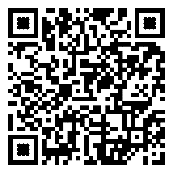 15.2в раннем возрасте,к трем годам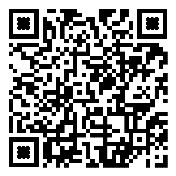 15.3в дошкольном возрасте:в дошкольном возрасте:15.3.1к четырем годам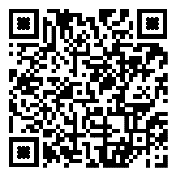 15.3.2к пяти годам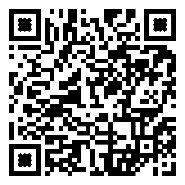 15.3.3к шести годам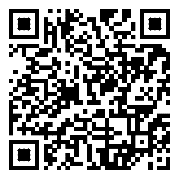 15.4на этапе завершения освоения Программы (к концу дошкольного возраста)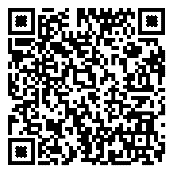 ФОП ДО, пп/ Возраст/группаQR -код18.1от 2 месяцев до 1 года/ младенческая группа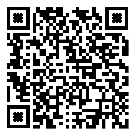 18.21-2 года/группа раннего возраста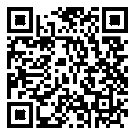 18.32-3 года/ 1 младшая группа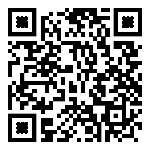 18.43-4 года/ 2 младшая группа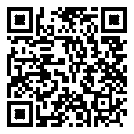 18.54-5 лет / средняя группа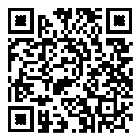 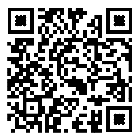 18.65-6 лет/ старшая группа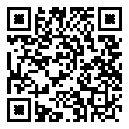 18.76-7 лет / подготовительная группа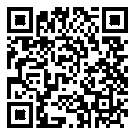 18.8решение совокупных задач воспитания 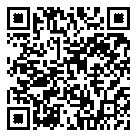 ФОП ДО, пп/ Возраст/группаQR -код19.1от 2 месяцев до 1 года/ младенческая группа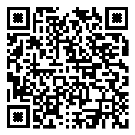 19.21-2 года/группа раннего возраста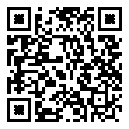 19.32-3 года/ 1 младшая группа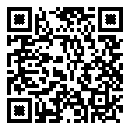 19.43-4 года/ 2 младшая группа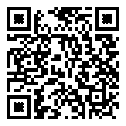 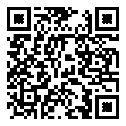 19.54-5 лет / средняя группа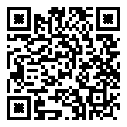 19.65-6 лет/ старшая группа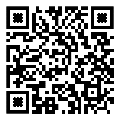 19.76-7 лет / подготовительная группа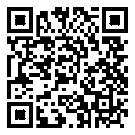 19.8решение совокупных задач воспитания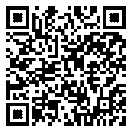 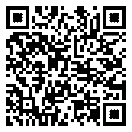 ФОП ДО, пп/ Возраст/группаQR -код20.1от 2 месяцев до 1 года/ младенческая группа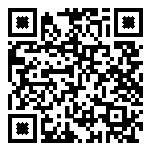 20.21-2 года/группа раннего возраста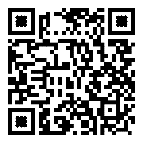 20.32-3 года/ 1 младшая группа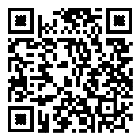 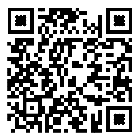 20.43-4 года/ 2 младшая группа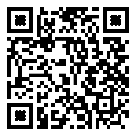 20.54-5 лет / средняя группа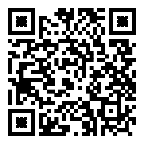 20.65-6 лет/ старшая группа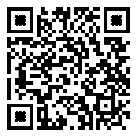 20.76-7 лет / подготовительная группа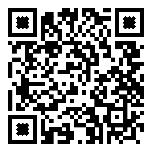 20.8решение совокупных задач воспитания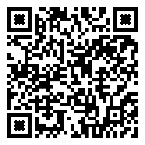 ФОП ДО, пп/ Возраст/группаQR -код21.1от 2 месяцев до 1 года/ младенческая группа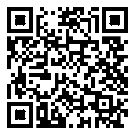 21.21-2 года/группа раннего возраста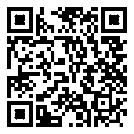 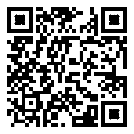 21.32-3 года/ 1 младшая группа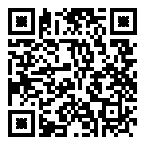 21.43-4 года/ 2 младшая группа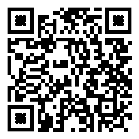 21.54-5 лет / средняя группа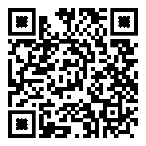 21.65-6 лет/ старшая группа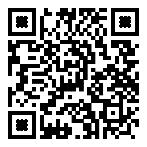 21.76-7 лет / подготовительная группа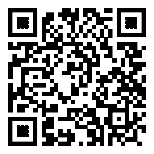 21.8решение совокупных задач воспитания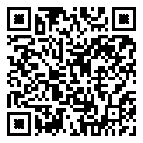 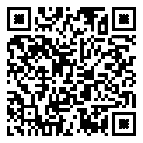 ФОП ДО, пп/ Возраст/группаQR -код22.1от 2 месяцев до 1 года/ младенческая группа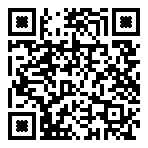 22.21-2 года/группа раннего возраста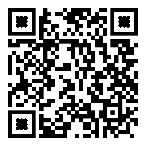 22.32-3 года/ 1 младшая группа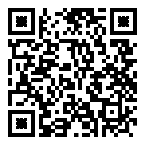 22.43-4 года/ 2 младшая группа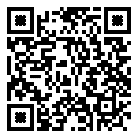 22.54-5 лет / средняя группа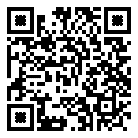 22.65-6 лет/ старшая группа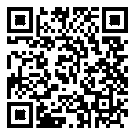 22.76-7 лет / подготовительная группа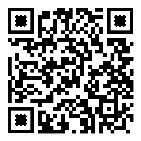 22.8решение совокупных задач воспитания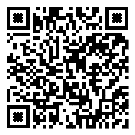 в раннем возрасте(1 год - 3 года)в дошкольном возрасте(3 года - 8 лет)Информационно-рецептивный метод, Репродуктивный метод, Исследовательский методПроблемное изложение, Эвристический метод, Исследовательский методРеальные ВиртуальныеДемонстрационные игрушки, карточки.Раздаточные материалы.Природный материал и др.Презентации, ЭОР, модели объектов, видео, аудио, анимация и др.в раннем возрасте(1 год - 3 года)в дошкольном возрасте(3 года - 8 лет)Здоровьесберегающие технологии, Игровые технологии, «Говорящая» средаЗдоровьесберегающие технологии, Игровые технологии, Технологии эффективной социализации,Технология «Ситуация»«Говорящая» среда ТРИЗДетский советУтренний отрезок времениЗанятиеПрогулкаВторая половина дня-Игровые ситуации-Индивидуальные игры-Игры небольшими подгруппами-Беседы с детьми по их интересам-Развивающее общение педагога с детьми-Практические, проблемные ситуации -Упражнения-Наблюдения за объектами и явлениями природы, трудом взрослых- Трудовые поручения и дежурства-Индивидуальная работа с детьми в соответствии с задачами разных образовательных областей-Продуктивная деятельность детей по интересам детей-Оздоровительные и закаливающие процедуры- Здоровьесберегающие мероприятия-Двигательная деятельность-Проблемно-обучающие ситуации-Образовательные ситуации -Тематические события-Проектная деятельность-Творческие и исследовательские проекты и т. д.-Наблюдение за объектами и явлениями природы-Сюжетно-ролевые и конструктивные игры-Элементарная трудовая деятельность детей на участке ДОО-Свободное общение педагога с детьми-Индивидуальная работа-Проведение спортивных праздников-Подвижные игры и спортивные упражнения-Экспериментирование с объектами неживой природы-Элементарная трудовая деятельность детей,-Проведение зрелищных мероприятий, развлечений, праздников,-Игровые ситуации, индивидуальные игры и игры небольшими подгруппами-Опыты и эксперименты-Практико-ориентированные проекты, коллекционирование -Чтение художественной литературы-Прослушивание аудиозаписей лучших образцов чтения-Рассматривание иллюстраций, просмотр мультфильмов -Слушание и исполнение музыкальных произведений, музыкально-ритмические движения, музыкальные игры и импровизации-Организация и (или) посещение выставок детского творчества, изобразительного искусства, мастерских-Индивидуальная работа по всем видам деятельности и образовательным областям-Работа с родителями (законными представителями)3-4 года4-5 лет5-7 летПоощрение познавательной активности детей:-внимание к детским вопросам, -ситуации, побуждающие самостоятельно искать решение, возникающих проблем.При проектировании режима дня уделять внимание организации вариативных активностей детей, для участия в разнообразных делах: в играх, в экспериментах, в рисовании, в общении, в творчестве.Освоение детьми системы разнообразных обследовательских действий, приемов простейшего анализа, сравнения, умения наблюдать:  - намеренное насыщение проблемными практическими и познавательными ситуациями, в которых детям необходимо самостоятельно применить освоенные приемы.Создание ситуаций, побуждающих детей проявлять инициативу, активность, желание совместно искать верное решение проблемы. Создание ситуаций, в которых дети приобретают опыт дружеского общения, совместной деятельности, умений командной работы.У ребёнка всегда есть возможность выбора свободной деятельности, поэтому атрибуты и оборудование для детских видов деятельности достаточно разнообразны и постоянно меняются (смена примерно раз в два месяца).Создание педагогических условий, которые развивают детскую самостоятельность, инициативу и творчество:- определение для детей все более сложных задач, активизируя их усилия, развивая произвольные умения и волю, - постоянная поддержка желания преодолевать трудности;- поощрение ребёнка за стремление к таким действиям;- нацеливание на поиск новых, творческих решений возникших затруднений.Диагностико -аналитическоеПросветительскоеКонсультационное- получение и анализ данных о семье, её запросах в отношении охраны здоровья и развития ребёнка; об уровне психолого-педагогической компетентности родителей (законных представителей); - планирование работы с семьей с учётом результатов проведенного анализа; -согласование воспитательных задачПросвещение родителей (законных представителей) по вопросам:-особенностей психофизиологического и психического развития детей младенческого, раннего и дошкольного возрастов; - выбора эффективных методов обучения и воспитания детей определенного возраста; - ознакомление с актуальной информацией о государственной политике в области ДО, включая информирование о мерах господдержки семьям с детьми дошкольного возраста; - информирование об особенностях реализуемой в ДОО образовательной программы; - условиях пребывания ребёнка в группе ДОО; - содержании и методах образовательной работы с детьми;Консультирование родителей (законных представителей) по вопросам:- их взаимодействия с ребёнком, - преодоления возникающих проблем воспитания и обучения детей, в том числе с ООП в условиях семьи; - особенностей поведения и взаимодействия ребёнка со сверстниками и педагогом; - возникающих проблемных ситуациях; - способам воспитания и построения продуктивного взаимодействия с детьми младенческого, раннего и дошкольного возрастов; - способам организации и участия в детских деятельностях, образовательном процессе и т.д.ЗАДАЧИНАПРАВЛЕНИЯДиагностико-аналитическое направлениеПросветительское и консультационное направлениеИнформирование родителейопросы,   педагогические беседы с родителями (законными представителями); дни (недели) открытые просмотры занятий и других видов деятельности детей.групповые родительские собрания,  семинары- практикумы, тренинги и ролевые игры, консультации; информационные проспекты, стенды, ширмы, папки- передвижки для родителей (законных представителей);  педагогические библиотеки для родителей (законных представителей); сайты ДОО и социальные группы в сети Интернет; выставки детских работ, совместных работ родителей (законных представителей) и детей. Включают также и досуговую форму - совместные праздники и вечера, семейные спортивные и тематические мероприятия, тематические досуги, знакомство с семейными традициями.Просвещение родителейопросы,   педагогические беседы с родителями (законными представителями); дни (недели) открытые просмотры занятий и других видов деятельности детей.групповые родительские собрания,  семинары- практикумы, тренинги и ролевые игры, консультации; информационные проспекты, стенды, ширмы, папки- передвижки для родителей (законных представителей);  педагогические библиотеки для родителей (законных представителей); сайты ДОО и социальные группы в сети Интернет; выставки детских работ, совместных работ родителей (законных представителей) и детей. Включают также и досуговую форму - совместные праздники и вечера, семейные спортивные и тематические мероприятия, тематические досуги, знакомство с семейными традициями.Ответственное и осознанное родительствоопросы,   педагогические беседы с родителями (законными представителями); дни (недели) открытые просмотры занятий и других видов деятельности детей.групповые родительские собрания,  семинары- практикумы, тренинги и ролевые игры, консультации; информационные проспекты, стенды, ширмы, папки- передвижки для родителей (законных представителей);  педагогические библиотеки для родителей (законных представителей); сайты ДОО и социальные группы в сети Интернет; выставки детских работ, совместных работ родителей (законных представителей) и детей. Включают также и досуговую форму - совместные праздники и вечера, семейные спортивные и тематические мероприятия, тематические досуги, знакомство с семейными традициями.Сотрудничество и установления партнёрских отношенийопросы,   педагогические беседы с родителями (законными представителями); дни (недели) открытые просмотры занятий и других видов деятельности детей.групповые родительские собрания,  семинары- практикумы, тренинги и ролевые игры, консультации; информационные проспекты, стенды, ширмы, папки- передвижки для родителей (законных представителей);  педагогические библиотеки для родителей (законных представителей); сайты ДОО и социальные группы в сети Интернет; выставки детских работ, совместных работ родителей (законных представителей) и детей. Включают также и досуговую форму - совместные праздники и вечера, семейные спортивные и тематические мероприятия, тематические досуги, знакомство с семейными традициями.Вовлечение родителей в образовательный процессопросы,   педагогические беседы с родителями (законными представителями); дни (недели) открытые просмотры занятий и других видов деятельности детей.групповые родительские собрания,  семинары- практикумы, тренинги и ролевые игры, консультации; информационные проспекты, стенды, ширмы, папки- передвижки для родителей (законных представителей);  педагогические библиотеки для родителей (законных представителей); сайты ДОО и социальные группы в сети Интернет; выставки детских работ, совместных работ родителей (законных представителей) и детей. Включают также и досуговую форму - совместные праздники и вечера, семейные спортивные и тематические мероприятия, тематические досуги, знакомство с семейными традициями.ПАТРИОТИЧЕСКОЕ НАПРАВЛЕНИЕ ВОСПИТАНИЯПАТРИОТИЧЕСКОЕ НАПРАВЛЕНИЕ ВОСПИТАНИЯЦЕЛЬЦЕННОСТИСодействовать формированию у ребёнка личностной позиции наследника традиций и культуры, защитника Отечества и творца (созидателя), ответственного за будущее своей страны.Родина и природаСОДЕРЖАНИЕСОДЕРЖАНИЕПатриотическое направление воспитания базируется на идее патриотизма как нравственного чувства, которое вырастает из культуры человеческого бытия, особенностей образа жизни и её уклада, народных и семейных традиций.Работа по патриотическому воспитанию предполагает: формирование «патриотизма наследника», испытывающего чувство гордости за наследие своих предков (предполагает приобщение детей к истории, культуре и традициям нашего народа: отношение к труду, семье, стране и вере); «патриотизма защитника», стремящегося сохранить это наследие (предполагает развитие у детей готовности преодолевать трудности ради своей семьи, малой родины); «патриотизма созидателя и творца», устремленного в будущее, уверенного в благополучии и процветании своей Родины (предполагает конкретные каждодневные дела, направленные, например, на поддержание чистоты и порядка, опрятности и аккуратности, а в дальнейшем - на развитие всего своего населенного пункта, района, края, Отчизны в целом).Патриотическое направление воспитания базируется на идее патриотизма как нравственного чувства, которое вырастает из культуры человеческого бытия, особенностей образа жизни и её уклада, народных и семейных традиций.Работа по патриотическому воспитанию предполагает: формирование «патриотизма наследника», испытывающего чувство гордости за наследие своих предков (предполагает приобщение детей к истории, культуре и традициям нашего народа: отношение к труду, семье, стране и вере); «патриотизма защитника», стремящегося сохранить это наследие (предполагает развитие у детей готовности преодолевать трудности ради своей семьи, малой родины); «патриотизма созидателя и творца», устремленного в будущее, уверенного в благополучии и процветании своей Родины (предполагает конкретные каждодневные дела, направленные, например, на поддержание чистоты и порядка, опрятности и аккуратности, а в дальнейшем - на развитие всего своего населенного пункта, района, края, Отчизны в целом).ДУХОВНО-НРАВСТВЕННОЕ НАПРАВЛЕНИЕ ВОСПИТАНИЯДУХОВНО-НРАВСТВЕННОЕ НАПРАВЛЕНИЕ ВОСПИТАНИЯЦЕЛЬЦЕННОСТИФормирование способности к духовному развитию, нравственному самосовершенствованию, индивидуально-ответственному поведению.Жизнь, милосердие, доброСОДЕРЖАНИЕСОДЕРЖАНИЕДуховно-нравственное воспитание направлено на развитие ценностно- смысловой сферы дошкольников на основе творческого взаимодействия в детско- взрослой общности, содержанием которого является освоение социокультурного опыта в его культурно-историческом и личностном аспектах.Духовно-нравственное воспитание направлено на развитие ценностно- смысловой сферы дошкольников на основе творческого взаимодействия в детско- взрослой общности, содержанием которого является освоение социокультурного опыта в его культурно-историческом и личностном аспектах.СОЦИАЛЬНОЕ НАПРАВЛЕНИЕ ВОСПИТАНИЯСОЦИАЛЬНОЕ НАПРАВЛЕНИЕ ВОСПИТАНИЯЦЕЛЬЦЕННОСТИФормирование ценностного отношения детей к семье, другому человеку, развитие дружелюбия, умения находить общий язык с другими людьми.Семья, дружба, человек и сотрудничествоСОДЕРЖАНИЕВажной составляющей социального воспитания является освоение ребёнком моральных ценностей, формирование у него нравственных качеств и идеалов, способности жить в соответствии с моральными принципами и нормами и воплощать их в своем поведении. Культура поведения в своей основе имеет глубоко социальное нравственное чувство - уважение к человеку, к законам человеческого общества. Конкретные представления о культуре поведения усваиваются ребёнком вместе с опытом поведения, с накоплен СОДЕРЖАНИЕВажной составляющей социального воспитания является освоение ребёнком моральных ценностей, формирование у него нравственных качеств и идеалов, способности жить в соответствии с моральными принципами и нормами и воплощать их в своем поведении. Культура поведения в своей основе имеет глубоко социальное нравственное чувство - уважение к человеку, к законам человеческого общества. Конкретные представления о культуре поведения усваиваются ребёнком вместе с опытом поведения, с накоплен Формирование у ребенка: ✓ представлений о добре и зле, позитивного образа семьи с детьми, ознакомление с распределением ролей в семье, образами дружбы в фольклоре и детской литературе, примерами сотрудничества и взаимопомощи людей в различных видах деятельности (на материале истории России, ее героев), милосердия и заботы. Анализ поступков самих детей в группе в различных ситуациях. ✓ - формирование навыков, необходимых для полноценного существования в обществе: эмпатии (сопереживания), коммуникабельности, заботы, ответственности, сотрудничества, умения договариваться, умения соблюдать правила. ✓ - развитие способности поставить себя на место другого как проявление личностной зрелости и преодоление детского эгоизма. При реализации данных задач ДОУ сосредотачивает свое внимание на нескольких основных направлениях воспитательной работы: • организовывать сюжетно-ролевые игры (в семью, в команду и т. п.), игры с правилами, традиционные народные игры и пр.; • воспитывать у детей навыки поведения в обществе; • учить детей сотрудничать, организуя групповые формы в продуктивных видах деятельности; • учить детей анализировать поступки и чувства – свои и других людей; • организовывать коллективные проекты заботы и помощи; • создавать доброжелательный психологический климат в группе. Формирование у ребенка: ✓ представлений о добре и зле, позитивного образа семьи с детьми, ознакомление с распределением ролей в семье, образами дружбы в фольклоре и детской литературе, примерами сотрудничества и взаимопомощи людей в различных видах деятельности (на материале истории России, ее героев), милосердия и заботы. Анализ поступков самих детей в группе в различных ситуациях. ✓ - формирование навыков, необходимых для полноценного существования в обществе: эмпатии (сопереживания), коммуникабельности, заботы, ответственности, сотрудничества, умения договариваться, умения соблюдать правила. ✓ - развитие способности поставить себя на место другого как проявление личностной зрелости и преодоление детского эгоизма. При реализации данных задач ДОУ сосредотачивает свое внимание на нескольких основных направлениях воспитательной работы: • организовывать сюжетно-ролевые игры (в семью, в команду и т. п.), игры с правилами, традиционные народные игры и пр.; • воспитывать у детей навыки поведения в обществе; • учить детей сотрудничать, организуя групповые формы в продуктивных видах деятельности; • учить детей анализировать поступки и чувства – свои и других людей; • организовывать коллективные проекты заботы и помощи; • создавать доброжелательный психологический климат в группе. ПОЗНАВАТЕЛЬНОЕ НАПРАВЛЕНИЕ ВОСПИТАНИЯПОЗНАВАТЕЛЬНОЕ НАПРАВЛЕНИЕ ВОСПИТАНИЯЦЕЛЬЦЕННОСТИФормирование ценности познания.ПознаниеСОДЕРЖАНИЕСОДЕРЖАНИЕПознавательное и духовно-нравственное воспитание должны осуществляться в содержательном единстве, так как знания наук и незнание добра ограничивает и деформирует личностное развитие ребёнка.Значимым является воспитание у ребёнка стремления к истине, становление целостной картины мира, в которой интегрировано ценностное, эмоционально окрашенное отношение к миру, людям, природе, деятельности человека.Познавательное и духовно-нравственное воспитание должны осуществляться в содержательном единстве, так как знания наук и незнание добра ограничивает и деформирует личностное развитие ребёнка.Значимым является воспитание у ребёнка стремления к истине, становление целостной картины мира, в которой интегрировано ценностное, эмоционально окрашенное отношение к миру, людям, природе, деятельности человека.Задачи познавательного направления воспитания: ✓ развитие любознательности, формирование опыта познавательной инициативы; ✓ формирование ценностного отношения к взрослому как источнику знаний; ✓ приобщение ребенка к культурным способам познания (книги, интернетисточники, дискуссии и др.)  Направления воспитательной работы: • организовывать сюжетно-ролевые игры (в семью, в команду и т. п.), игры с правилами, традиционные народные игры и пр. • воспитание у детей навыков поведения в обществе; • учить детей сотрудничать, организуя групповые формы в продуктивных видах деятельности; • учить детей анализировать поступки и чувства – свои и других людей; • организовывать коллективные проекты заботы и помощи; • создавать доброжелательный психологический климат в гр Задачи познавательного направления воспитания: ✓ развитие любознательности, формирование опыта познавательной инициативы; ✓ формирование ценностного отношения к взрослому как источнику знаний; ✓ приобщение ребенка к культурным способам познания (книги, интернетисточники, дискуссии и др.)  Направления воспитательной работы: • организовывать сюжетно-ролевые игры (в семью, в команду и т. п.), игры с правилами, традиционные народные игры и пр. • воспитание у детей навыков поведения в обществе; • учить детей сотрудничать, организуя групповые формы в продуктивных видах деятельности; • учить детей анализировать поступки и чувства – свои и других людей; • организовывать коллективные проекты заботы и помощи; • создавать доброжелательный психологический климат в гр ФИЗИЧЕСКОЕ И ОЗДОРОВИТЕЛЬНОЕ НАПРАВЛЕНИЕ ВОСПИТАНИЯФИЗИЧЕСКОЕ И ОЗДОРОВИТЕЛЬНОЕ НАПРАВЛЕНИЕ ВОСПИТАНИЯЦЕЛЬЦЕННОСТИФормирование ценностного отношения детей к здоровому образу жизни, овладение элементарнымигигиеническими навыками и правилами безопасности.Жизнь и здоровьеСОДЕРЖАНИЕСОДЕРЖАНИЕФизическое и оздоровительное направление воспитания основано на идее охраны и укрепления здоровья детей, становления осознанного отношения к жизни как основоположной ценности и здоровью как совокупности физического, духовного и социального благополучия человека.Физическое и оздоровительное направление воспитания основано на идее охраны и укрепления здоровья детей, становления осознанного отношения к жизни как основоположной ценности и здоровью как совокупности физического, духовного и социального благополучия человека.Задачи по формированию здорового образа жизни: ✓ укрепление: закаливание организма, повышение сопротивляемости к воздействию условий внешней среды, укрепление опорно-двигательного аппарата; ✓ развитие: развитие двигательных способностей, обучение двигательным навыкам и умениям, формирование представлений в области физической культуры, спорта, здоровья и безопасного образа жизни; ✓ сохранение: организация сна, здорового питания, воспитание экологической культуры, обучение безопасности жизнедеятельности и выстраиванию правильного режима дня. Направления деятельности воспитателя: • организация подвижных, спортивных игр, в том числе традиционных народных игр, дворовых игр на территории детского сада; • создание детско-взрослых проектов по здоровому образу жизни; • введение оздоровительных традиций в ДОУ. Формирование у дошкольников культурно-гигиенических навыков является важной частью воспитания культуры здоровья. Воспитатель должен формировать у дошкольников понимание того, что чистота лица и тела, опрятность одежды отвечают не только гигиене и здоровью человека, но и нормальным социальным ожиданиям окружающих людей. Особенность культурно-гигиенических навыков заключается в том, что они должны формироваться на протяжении всего пребывания ребенка в ДОО. В формировании культурно-гигиенических навыков режим дня играет одну из ключевых ролей. Привыкая выполнять серию гигиенических процедур с определенной периодичностью, ребенок вводит их в свое бытовое пространство и постепенно они становятся для него привычкой.  Формируя у детей культурно-гигиенические навыки, ДОО сосредотачивает свое внимание на нескольких основных направлениях воспитательной работы:– формировать у ребенка навыки поведения во время приема пищи; –формировать у ребенка представления о ценности здоровья, красоте и чистоте тела;– формировать у ребенка привычку следить за своим внешним видом;– включать информацию о гигиене в повседневную жизнь ребенка, в игру.Работа по формированию у ребенка культурно-гигиенических навыков ведется в тесном контакте с семьей.  Задачи по формированию здорового образа жизни: ✓ укрепление: закаливание организма, повышение сопротивляемости к воздействию условий внешней среды, укрепление опорно-двигательного аппарата; ✓ развитие: развитие двигательных способностей, обучение двигательным навыкам и умениям, формирование представлений в области физической культуры, спорта, здоровья и безопасного образа жизни; ✓ сохранение: организация сна, здорового питания, воспитание экологической культуры, обучение безопасности жизнедеятельности и выстраиванию правильного режима дня. Направления деятельности воспитателя: • организация подвижных, спортивных игр, в том числе традиционных народных игр, дворовых игр на территории детского сада; • создание детско-взрослых проектов по здоровому образу жизни; • введение оздоровительных традиций в ДОУ. Формирование у дошкольников культурно-гигиенических навыков является важной частью воспитания культуры здоровья. Воспитатель должен формировать у дошкольников понимание того, что чистота лица и тела, опрятность одежды отвечают не только гигиене и здоровью человека, но и нормальным социальным ожиданиям окружающих людей. Особенность культурно-гигиенических навыков заключается в том, что они должны формироваться на протяжении всего пребывания ребенка в ДОО. В формировании культурно-гигиенических навыков режим дня играет одну из ключевых ролей. Привыкая выполнять серию гигиенических процедур с определенной периодичностью, ребенок вводит их в свое бытовое пространство и постепенно они становятся для него привычкой.  Формируя у детей культурно-гигиенические навыки, ДОО сосредотачивает свое внимание на нескольких основных направлениях воспитательной работы:– формировать у ребенка навыки поведения во время приема пищи; –формировать у ребенка представления о ценности здоровья, красоте и чистоте тела;– формировать у ребенка привычку следить за своим внешним видом;– включать информацию о гигиене в повседневную жизнь ребенка, в игру.Работа по формированию у ребенка культурно-гигиенических навыков ведется в тесном контакте с семьей.  ТРУДОВОЕ НАПРАВЛЕНИЕ ВОСПИТАНИЯТРУДОВОЕ НАПРАВЛЕНИЕ ВОСПИТАНИЯЦЕЛЬЦЕННОСТИФормирование ценностного отношения детей к труду, трудолюбию и приобщение ребёнка к труду.ТрудСОДЕРЖАНИЕСОДЕРЖАНИЕТрудовое направление воспитания направлено на формирование и поддержку привычки к трудовому усилию, к доступному напряжению физических, умственных и нравственных сил для решения трудовой задачи; стремление приносить пользу людям. Повседневный труд постепенно приводит детей к осознанию нравственной стороны труда. Самостоятельность в выполнении трудовых поручений способствует формированию ответственности за свои действия. Трудовое направление воспитания направлено на формирование и поддержку привычки к трудовому усилию, к доступному напряжению физических, умственных и нравственных сил для решения трудовой задачи; стремление приносить пользу людям. Повседневный труд постепенно приводит детей к осознанию нравственной стороны труда. Самостоятельность в выполнении трудовых поручений способствует формированию ответственности за свои действия. Основные задачи трудового воспитания. ✓ ознакомление с доступными детям видами труда взрослых и воспитание положительного отношения к их труду, а также познание явлений и свойств, связанных с преобразованием материалов и природной среды, которое является следствием трудовой деятельности взрослых и труда самих детей. ✓ формирование навыков, необходимых для трудовой деятельности детей, воспитание навыков организации своей работы, формирование элементарных навыков планирования. ✓ формирование трудового усилия (привычки к доступному дошкольнику напряжению физических, умственных и нравственных сил для решения трудовой задачи). При реализации данных задач сосредоточить свое внимание на нескольких направлениях воспитательной работы: • показать детям необходимость постоянного труда в повседневной жизни, использовать его возможности для нравственного воспитания дошкольников; • воспитывать у ребенка бережливость (беречь игрушки, одежду, труд и старания родителей, воспитателя, сверстников), так как данная черта непременно сопряжена с трудолюбием; • предоставлять детям самостоятельность в выполнении работы, чтобы они почувствовали ответственность за свои действия; • собственным примером трудолюбия и занятости создавать у детей соответствующее настроение, формировать стремление к полезной деятельности; • связывать развитие трудолюбия с формированием общественных мотивов труда, желанием приносить пользу людям. Основные задачи трудового воспитания. ✓ ознакомление с доступными детям видами труда взрослых и воспитание положительного отношения к их труду, а также познание явлений и свойств, связанных с преобразованием материалов и природной среды, которое является следствием трудовой деятельности взрослых и труда самих детей. ✓ формирование навыков, необходимых для трудовой деятельности детей, воспитание навыков организации своей работы, формирование элементарных навыков планирования. ✓ формирование трудового усилия (привычки к доступному дошкольнику напряжению физических, умственных и нравственных сил для решения трудовой задачи). При реализации данных задач сосредоточить свое внимание на нескольких направлениях воспитательной работы: • показать детям необходимость постоянного труда в повседневной жизни, использовать его возможности для нравственного воспитания дошкольников; • воспитывать у ребенка бережливость (беречь игрушки, одежду, труд и старания родителей, воспитателя, сверстников), так как данная черта непременно сопряжена с трудолюбием; • предоставлять детям самостоятельность в выполнении работы, чтобы они почувствовали ответственность за свои действия; • собственным примером трудолюбия и занятости создавать у детей соответствующее настроение, формировать стремление к полезной деятельности; • связывать развитие трудолюбия с формированием общественных мотивов труда, желанием приносить пользу людям. ЭСТЕТИЧЕСКОЕ НАПРАВЛЕНИЕ ВОСПИТАНИЯЭСТЕТИЧЕСКОЕ НАПРАВЛЕНИЕ ВОСПИТАНИЯЦЕЛЬЦЕННОСТИСпособствовать становлению у ребёнка ценностного отношения к красоте.Культура, красотаСОДЕРЖАНИЕСОДЕРЖАНИЕЭстетическое воспитание направлено на воспитание любви к прекрасному в окружающей обстановке, в природе, в искусстве, в отношениях, развитие у детей желания и умения творить. Эстетическое воспитание через обогащение чувственного опыта и развитие эмоциональной сферы личности влияет на становление нравственной и духовной составляющих внутреннего мира ребёнка. Искусство делает ребёнка отзывчивее, добрее, обогащает его духовный мир, способствует воспитанию воображения, чувств. Красивая и удобная обстановка, чистота помещения, опрятный вид детей и взрослых содействуют воспитанию художественного вкуса.Эстетическое воспитание направлено на воспитание любви к прекрасному в окружающей обстановке, в природе, в искусстве, в отношениях, развитие у детей желания и умения творить. Эстетическое воспитание через обогащение чувственного опыта и развитие эмоциональной сферы личности влияет на становление нравственной и духовной составляющих внутреннего мира ребёнка. Искусство делает ребёнка отзывчивее, добрее, обогащает его духовный мир, способствует воспитанию воображения, чувств. Красивая и удобная обстановка, чистота помещения, опрятный вид детей и взрослых содействуют воспитанию художественного вкуса.Основные задачи этико-эстетического воспитания: ✓ формирование культуры общения, поведения, этических представлений; ✓ воспитание представлений о значении опрятности и внешней красоты, их влиянии на внутренний мир человека; ✓ развитие предпосылок ценностно-смыслового восприятия и понимания произведений искусства, явлений жизни, отношений между людьми; ✓ воспитание любви к прекрасному, уважения к традициям и культуре родной страны и других народов; ✓ развитие творческого отношения к миру, природе, быту и к окружающей ребенка действительности; ✓ формирование у детей эстетического вкуса, стремления окружать себя прекрасным, создавать его. Направления воспитательной работы: • учить детей уважительно относиться к окружающим людям, считаться с их делами, интересами, удобствами; • воспитывать культуру общения ребенка, выражающуюся в общительности, вежливости, предупредительности, сдержанности, умении вести себя в общественных местах; • воспитывать культуру речи (называть взрослых на «вы» и по имени и отчеству; не перебивать говорящих и выслушивать других; говорить четко, разборчиво, владеть голосом); • воспитывать культуру деятельности, что подразумевает умение обращаться с игрушками, книгами, личными вещами, имуществом ДОО; умение подготовиться к предстоящей деятельности, четко и последовательно выполнять и заканчивать ее, после завершения привести в порядок рабочее место, аккуратно убрать все за собой; привести в порядок свою одежду  Основные задачи этико-эстетического воспитания: ✓ формирование культуры общения, поведения, этических представлений; ✓ воспитание представлений о значении опрятности и внешней красоты, их влиянии на внутренний мир человека; ✓ развитие предпосылок ценностно-смыслового восприятия и понимания произведений искусства, явлений жизни, отношений между людьми; ✓ воспитание любви к прекрасному, уважения к традициям и культуре родной страны и других народов; ✓ развитие творческого отношения к миру, природе, быту и к окружающей ребенка действительности; ✓ формирование у детей эстетического вкуса, стремления окружать себя прекрасным, создавать его. Направления воспитательной работы: • учить детей уважительно относиться к окружающим людям, считаться с их делами, интересами, удобствами; • воспитывать культуру общения ребенка, выражающуюся в общительности, вежливости, предупредительности, сдержанности, умении вести себя в общественных местах; • воспитывать культуру речи (называть взрослых на «вы» и по имени и отчеству; не перебивать говорящих и выслушивать других; говорить четко, разборчиво, владеть голосом); • воспитывать культуру деятельности, что подразумевает умение обращаться с игрушками, книгами, личными вещами, имуществом ДОО; умение подготовиться к предстоящей деятельности, четко и последовательно выполнять и заканчивать ее, после завершения привести в порядок рабочее место, аккуратно убрать все за собой; привести в порядок свою одежду  НаправлениевоспитанияЦенностиЦелевые ориентирыПатриотическоеРодина, природаПроявляющий привязанность к близким людям, бережное отношение к живомуДуховнонравственноеЖизнь,милосердие, доброСпособный понять и принять, что такое «хорошо» и «плохо».Проявляющий сочувствие, доброту.СоциальноеЧеловек, семья,дружба,сотрудничествоИспытывающий чувство удовольствия в случае одобрения и чувство огорчения в случае неодобрения со стороны взрослых. Проявляющий интерес к другим детям и способный бесконфликтно играть рядом с ними.Проявляющий позицию «Я сам!». Способный к самостоятельным (свободным) активным действиям в общении.ПознавательноеПознаниеПроявляющий интерес к окружающему миру. Любознательный, активный в поведении и деятельности.Физическое и оздоровительноеЗдоровье, жизньПонимающий ценность жизни и здоровья, владеющий основными способами укрепления здоровья - физическая культура, закаливание, утренняя гимнастика, личная гигиена, безопасное поведение и другое; стремящийся к сбережению и укреплению собственного здоровья и здоровья окружающих.Проявляющий интерес к физическим упражнениям и подвижным играм, стремление к личной и командной победе, нравственные и волевые качества.ТрудовоеТрудПоддерживающий элементарный порядок в окружающей обстановке.Стремящийся помогать старшим в доступных трудовых действиях. Стремящийся к результативности, самостоятельности, ответственности в самообслуживании, в быту, в игровой и других видах деятельности (конструирование, лепка, художественный труд, детский дизайн и другое).ЭстетическоеКультура и красотаПроявляющий эмоциональную отзывчивость на красоту в окружающем мире и искусстве. Способный к творческой деятельности (изобразительной, декоративно-оформительской, музыкальной, словесноречевой, театрализованной и другое).НаправлениевоспитанияЦенностиЦелевые ориентирыПатриотическоеРодина, природаЛюбящий свою малую родину и имеющий представление о своей стране - России, испытывающий чувство привязанности к родному дому, семье, близким людям.ДуховнонравственноеЖизнь,милосердие, доброРазличающий основные проявления добра и зла, принимающий и уважающий традиционные ценности, ценности семьи и общества, правдивый, искренний, способный к сочувствию и заботе, к нравственному поступку.Способный не оставаться равнодушным к чужому горю, проявлять заботу; Самостоятельно различающий основные отрицательные и положительные человеческие качества, иногда прибегая к помощи взрослого в ситуациях морального выбора.СоциальноеЧеловек, семья,дружба,сотрудничествоПроявляющий ответственность за свои действия и поведение; принимающий и уважающий различия между людьми. Владеющий основами речевой культуры. Дружелюбный и доброжелательный, умеющий слушать и слышать собеседника, способный взаимодействовать со взрослыми и сверстниками на основе общих интересов и дел.ПознавательноеПознаниеЛюбознательный, наблюдательный, испытывающий потребность в самовыражении, в том числе творческом. Проявляющий активность, самостоятельность, инициативу в познавательной, игровой, коммуникативной и продуктивных видах деятельности и в самообслуживании. Обладающий первичной картиной мира на основе традиционных ценностей.Физическое и оздоровительноеЗдоровье, жизньПонимающий ценность жизни, владеющий основными способами укрепления здоровья - занятия физической культурой, закаливание, утренняя гимнастика, соблюдение личной гигиены и безопасного поведения и другое; стремящийся к сбережению и укреплению собственного здоровья и здоровья окружающих. Проявляющий интерес к физическим упражнениям и подвижным играм, стремление к личной и командной победе, нравственные и волевые качества.Демонстрирующий потребность в двигательной деятельности.Имеющий представление о некоторых видах спорта и активного отдыха.ТрудовоеТрудПонимающий ценность труда в семье и в обществе на основе уважения к людям труда, результатам их деятельности.Проявляющий трудолюбие при выполнении поручений и в самостоятельной деятельности.ЭстетическоеКультура и красотаСпособный воспринимать и чувствовать прекрасное в быту, природе, поступках, искусстве.Стремящийся к отображению прекрасного в продуктивных видах деятельности.профессионального сообществапрофессионально- родительского сообществадетско-взрослого сообществаЦенность детства и каждого ребенка как личности.Цели: создание условий для раскрытия личностного потенциала ребенка.Ценность принятия и уважения.Цель: вовлечение родителей в процесс воспитания ребенка.Ценности доверия, дружбы, ответственности и заботы.Цель: равноправие и партнерство взрослого и ребенка.Должность ответственногоФункцияЗаведующий  управляет воспитательной деятельностью на уровне ДОО; - создает условия, позволяющие педагогическому составу эффективно реализовать воспитательную деятельность; - проводит анализ итогов воспитательной работы в ДОО за учебный год; -обеспечивает повышение квалификации педагогических работников ДОУ по вопросам воспитания. - утверждает воспитательную деятельность в ДОУ на учебный год. – регулирование воспитательной деятельности в ДОО; – контроль за исполнением управленческих решений по воспитательной деятельности в ДОО Воспитатель - обеспечивает занятие обучающихся творчеством, физической культурой; - формирование у обучающихся активной гражданской позиции, сохранение и приумножение нравственных, культурных и научных ценностей в условиях современной жизни, сохранение традиций ДОО; 44 – организация работы по формированию общей культуры личности воспитанников; - внедрение здорового образа жизни; – внедрение в практику воспитательной деятельности новых технологий взаимодействия и сотрудничества с детьми; –организация участия воспитанников в событиях и мероприятиях, проводимых районными, городскими и другими структурами в рамках воспитательной деятельности Помощник воспитателя - совместно с воспитателем обеспечивает разные виды деятельности воспитанников в течение дня (творчество: музыкальная, театральная, изобразительная, двигательная, самообслуживание и элементарный бытовой труд, деятельности); - участвует в организации работы по формированию общей культуры личности воспитанников Для реализации РПВ в ДОО используется практическое руководство «Воспитателю о воспитании», представленное в открытом доступе в электронной форме на платформе институтвоспитания.рф 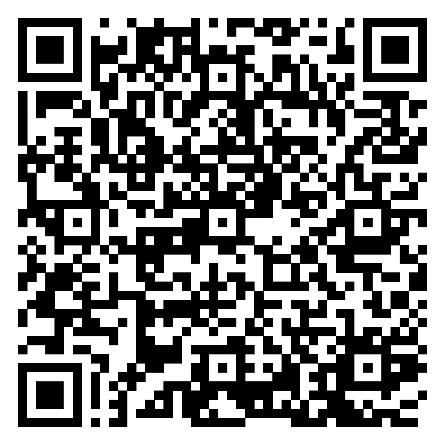 Помещения, функциональное использование  Оснащение Групповая комната: - сенсорное развитие - развитие речи - ознакомление с окружающим миром - ознакомление с художественной литературой и художественно – прикладным творчеством - развитие элементарных математических представлений - обучение грамоте - развитие элементарных историко – географических представлений - сюжетно – ролевые игры - самообслуживание - трудовая деятельность - самостоятельная творческая деятельность - ознакомление с природой, труд в природе - /игровая деятельность - двигательная деятельность - физкультурные занятия - развлечения, праздники - консультативная работа с родителями и воспитателями - Дидактические игры на развитие психических функций – мышления, внимания, памяти, воображения - Дидактические материалы по сенсорике, математике, развитию речи, обучению грамоте - Игрушки - Муляжи овощей и фруктов - Календарь погоды - Плакаты и наборы дидактических наглядных материалов с изображением животных, птиц, насекомых, обитателей морей, рептилий - Центр для изобразительной детской деятельности - Игровая мебель - Атрибуты для сюжетно – ролевых игр: «Семья», «Магазин», «Парикмахерская», «Больница» - Природный центр - Конструкторы различных видов - Головоломки, мозаики, пазлы, настольные игры, лото. - Познавательный центр с развивающими играми, материалом и оборудованием для опытноисследовательской деятельности - Костюмы для ряжения - Физкультурный центр - Спортивное оборудование для прыжков, метания, лазания - Подборка аудио - дисков с музыкальными произведениями - Музыкальный центр - Столы детские - Стулья детские - Стеллажи для игрушек - Демонстрационный материал (комплект плакатов) - Иллюстративный материал - Игрушка «Матрёшка» Приемная : - информационно – просветительская работа с родителями - Информационный уголок для родителей - Стеллажи для выставки детского творчества - Наглядно – информационный материал Методический уголок: - осуществление методической помощи педагогам - Библиотека педагогической и методической литературы - Материалы консультаций Перечень программ и технологий Методическое обеспечение • Помораева И.А., Позина В.А. Занятия по формированию элементарных математических представлений во второй группе раннего возраста – М.: Мозаика – Синтез, 2014. • Помораева И.А., Позина В.А. Занятия по формированию элементарных математических представлений в младшей группе – М.: Мозаика – Синтез, 2010. • Дыбина О.В. Занятия по ознакомлению с предметным и социальным окружением во второй младшей группе детского сада. Конспекты занятий – М.: Мозаика – Синтез, 2014. • Соломенникова О.А. Занятия по ознакомлению с природой в детском саду в первой младшей группе детского сада. Конспекты занятий – М.: Мозаика – Синтез, 2014. • АбрамоваЛ.В., Слепцова И.Ф. Социально – коммуникативное развитие дошкольников. Вторая группа раннего возраста. – М.: Мозаика – Синтез, 2016. • Николаева С.Н. Экологическое воспитание младших дошкольников. Книга для воспитателей детского сада – М.: Мозаика – Синтез, 2005. • Экологическое воспитание дошкольников: Практическое пособие/ Под ред. Л.Н.Прохоровой. – 2-е изд., испр. и доп. М.: АРКТИ, 2004. • Дыбина О.В., Рахманова Н.П., Щетинина В.В. Неизведанное рядом: Занимательные опыты и эксперименты для дошкольников. – М.: ТЦ Сфера, 2005. Перечень программ и технологий Методическое обеспечение Гербова В.В. Развитие речи в детском саду: Первая младшая группа. – М.: Мозаика – Синтез, 2014. • Гербова В.В. Развитие речи в детском саду: Младшая группа. – М.: Мозаика – Синтез, 2016. • Ушакова О.С., Струнина Е.М. Методика развития речи детей дошкольного возраста. – М.: Гуманитар. изд. центр ВЛАДОС, 2004. 55 • Хрестоматия для детей от года до семи. Составитель Елисеева Л.Н. ООО «Издательство Астрель», 2004. • Крупенчук О.И. Пальчиковые игры. – СПб.: Издательский дом «Литера», 2010. • Крупенчук О.И. Стихи для развития речи. – СПб.: Издательский дом «Литера», 2010. • Агеева И.Д. 500 стишков для зарядки язычков. – М.: ТЦ Сфера, 2010. • Волобуев А.Т. 500 загадок и стихов о животных для детей. – М.: ТЦ Сфера, 2009. 1. Буре Р.С. «Социально-нравственное воспитание дошкольников» (3- 7лет) 2. Гербова В. В. «Развитие речи в детском саду: Младшая группа (3- 4года) 3. Губанова Н.Ф. «Развитие игровой деятельности. Младшая группа (3-4 года) 4. Дыбина, О. В. «Ознакомление с предметным и социальным окружением» Младшая группа (3-4 года) 5. Комарова, Т. С. «Изобразительная деятельность в детском саду. Младшая группа (3-4 года)» 6. Куцакова Л.В. «Трудовое воспитание в детском саду: Для занятий с детьми 3-7лет» 7. Пензулаева Л.И. «Физическая культура в детском саду: Младшая группа (3-4 года) 8. Помораева И.А., Позина В.А. «Формирование элементарных математических представлений. Младшая группа (3-4 года)» 9. Соломенникова О. А. «Ознакомление с природой в детском саду. Младшая группа (3-4 года)» 10. Примерное комплексно-тематическое планирование к программе «От рождения до школы» Младшая группа /под редакцией Н. Е. Вераксы, Т. С. Комаровой, М. А. Васильевой.-М.: Мозаика-Минтез, 2016г. Перечень программ и технологий Методическое обеспечение • Зарецкая Н.В. Календарные музыкальные праздники для детей раннего и младшего дошкольного возраста. – М.: Айрис-пресс, 2005. • Михайлова М.А. А у наших у ворот развеселый хоровод. Народные праздники, игры и развлечения – Ярославль: Академия развития: Академия Холдинг, 2002. • Картушина М.Ю. Сценарии оздоровительных досугов для детей 6-7 лет. – М.: ТЦ Сфера,2004. • Комарова Т.С. Детское художественное творчество. Методическое пособие для воспитателей и педагогов. – М.: Мозаика – Синтез, 2006. • Комарова Т.С. Занятия по изобразительной деятельности в детском саду - М.: Мозаика – Синтез, 2011. • Комарова Т.С. Изобразительная деятельность в детском саду: Вторая младшая группа. – М.: Мозаика – Синтез, 2014. • Куцакова Л.В. Конструирование и художественный труд в детском саду: Программа и конспекты занятий. – М.: ТЦ Сфера, 2005. Перечень программ и технологий Методическое обеспечение • Пензулаева Л.И. Физическая культура в детском саду: Вторая младшая группа – М.: Мозаика – Синтез, 2014. • Гаврилова В.В. Занимательная физкультура для детей 4-7 лет: планирование, конспекты занятий – Волгоград: Учитель, 2016. • Ковалько В.И. Азбука физкультминуток для дошкольников. – М.: ВАКО, 2005. • Харченко Т.Е.Бодрящая гимнастика для дошкольников – СПб.: ООО «ИЗДАТЕЛЬСТВО «ДЕТСТВО-ПРЕСС», 2011. Перечень программ и технологий Методическое обеспечение • Кастрыкина В.Н., Попова Г.П. Организация деятельности детей на прогулке. Вторая младшая группа. Волгоград: Учитель, 2012. • Комарова Т.С., Куцакова Л.В., Павлова Л.Ю. Трудовое воспитание в детском саду – М.: Мозаика – Синтез, 2007. • Теплюк С.Н. Занятия на прогулке с малышами: Для работы с детьми 2-4 лет. – М.: Мозаика – Синтез, 2010. • Губанова Н.Ф. Развитие игровой деятельности. Система работы в первой младшей группе детского сада. – М.: Мозаика – Синтез, 2010. • Губанова Н.Ф. Развитие игровой деятельности: Вторая младшая группа. – М.: Мозаика – Синтез, 2014. • Нищева Н.В. Подвижные и дидактические игры на прогулке. – СПб.: ООО «ИЗДАТЕЛЬСТВО «ДЕТСТВО-ПРЕСС», 2011. • Буре Р.С. Социально-нравственное воспитание дошкольников. Для занятий с детьми 3-7 лет. – М.: Мозаика-Синтез, 2012. • Шипицина Л.М., Защиринская О.В., Воронова А.П., Нилова Т.А. Азбука общения: Развитие личности ребенка, навыков общения со взрослыми и сверстниками. (Для детей от 3 до 6 лет.) – «ДЕТСТВОПРЕСС», 2010. • Полынова В.К. Основы безопасности жизнедеятельности детей дошкольного возраста. Планирование работы. Беседы. Игры – СПб.: ООО «ИЗДАТЕЛЬСТВО «ДЕТСТВО-ПРЕСС», 2010. • Мосалова Л.Л. Я и мир: Конспекты занятий по социальнонравственному воспитанию детей дошкольного возраста. – СПб.: «ДЕТСТВО-ПРЕСС», 2011. • Александрова О.В. Уроки вежливости для малышей. – М.: Эксмо, 2012. • Хабибуллина Е.Я. Дорожная азбука в детском саду. Конспекты занятий. – СПб.: ООО «ИЗДАТЕЛЬСТВО «ДЕТСТВО-ПРЕСС», 2010. Направление развития Программы, методические пособия Речевое развитие Обязательная часть • Гербова В.В. Развитие речи в детском саду: Первая младшая группа. – М.: МОЗАИКА – СИНТЕЗ, 2014. – 112 с.; • Гербова В.В. Развитие речи в детском саду. Младшая группа. - М.: МОЗАИКА – СИНТЕЗ, 2016. – 96 с.; • Гербова В.В. Развитие речи в детском саду. Средняя группа. - М.: МОЗАИКА – СИНТЕЗ, 2014. – 80 с.; • Хрестоматия для чтения детям в детском саду и дома: 1-3 года. - 3-е изд. – М.: МОЗАИКА – СИНТЕЗ, 2017 – 128 с. • Хрестоматия для чтения детям в детском саду и дома: 3-4 года. – М.: МОЗАИКА – СИНТЕЗ, 2017 – 272 с Социально – коммуникативное развитие Обязательная часть • Полынова В.К. Основы безопасности и жизнедеятельности детей дошкольного возраста. Планирование работы. Беседы. Игры – СПб.: ООО «ИЗДАТЕЛЬСТВО «ДЕТСТВО- ПРЕСС», 2010. – 240 с.; • Абрамова Л.В., Слепцова И.Ф Социально – коммуникативное развитие дошкольников: вторая группа раннего возраста. – М.: МОЗАИКА – СИНТЕЗ, 2016. – 64 с.; Познавательное развитие Обязательная часть • Помораева И.А., Позина В.А. Формирование элементарных математических представлений. Вторая группа раннего возраста. –М.: МОЗАИКА – СИНТЕЗ, 2014. – 48 с.; • Помораева И.А., Позина В.А. Формирование элементарных математических представлений. Средняя группа. –М.: МОЗАИКА – СИНТЕЗ, 2014. – 64 с.; • Дыбина О.В. Ознакомление с предметами и социальным окружением. Вторая младшая группа. – М.: МОЗАИКА – СИНТЕЗ, 2014. – 80 с.; • Дыбина О.В. Ознакомление с предметами и социальным окружением. средняя группа. – М.: МОЗАИКА – СИНТЕЗ, 2014. – 96 с.; • Помораева И.А., Позина В.А. Формирование элементарных математических представлений. Младшая группа. – М.: МОЗАИКА – СИНТЕЗ, 2014. – 64 с.; 59 • Соломенникова О.А. Ознакомление с природой в детском саду: Первая младшая группа. – М.: МОЗАИКА – СИНТЕЗ, 2014. – 64 с.; • Соломенникова О.А. Ознакомление с природой в детском саду Художественно – эстетическое развитие Обязательная часть Программа по музыкальному воспитанию детей дошкольного возраста И.Каплуноойа, И Новоскольцевой «Ладушки»/ изд.второе, дополненное и переработанное, 2015; • Комарова Т.С. Изобразительная деятельность в детском саду: Вторая младшая группа. – М..: МОЗАИКА-СИНТЕЗ, 2014. – 112 с. • Лыкова И.А. изобразительная деятельность в детском саду: планирование, конспекты занятий, методические рекомендации. Ранний возраст. – М.: «КАРАПУЗДИДАКТИКА», 2008. – 144 с Физическое развитие Обязательная часть • Федорова С.Ю. Примерные планы физкультурных занятий с детьми 2-3 лет. Вторая группа раннего возраста. – М.: МОЗАИКА – СИНТЕЗ, 2017. – 88 с.; • Пензулаева А.И. Физическая культура в детском саду. Средняя группа – М.: МОЗАИКА – СИНТЕЗ, 2014. – 112 с.; • Лайзане С.Я. Физическая культура для малышей: Книга для воспитателя детского сада. – М.: - Просвещение, 1987. – 160 Речевое развитие • Парциальная программа «Приобщение детей к истокам русской народной культуры» О.Л. Князева, М.Д. Маханева/ Санкт – Петербург Издательство «Детство – Пресс», 2000. • Программы духовно-нравственного воспитания и развития детей дошкольного возраста «Лучик православия». Н.Е. Пигунова, Краснодар • В.А. Соколов «Кубань - жемчужина России»/ ООО художественный салон «Сокол», Краснодар, 2018г. • Ушакова О.С. Методика развития речи детей дошкольного возраста: учеб.-метод.посебие для воспитателей дошк.образоват. учреждений – М.: Гуманитар.изд.центр ВЛАДОС, 2004. – 287 с Социально – коммуникативное развитие Вариативная часть • - «Ты, Кубань, ты наша Родина» составители: Т.П. Хлопова, Н.П. Лёгких, И.Н. Гусарова и др. – Краснодар: «Мир Кубани», 2004. - 160 с. 60 • Шипицина Л.М., Защиринская О.В. и др. Азбука общения: Развитие личности ребенка, навыков общения со взрослыми и сверстниками. СПб.- «ДЕТСТВО-ПРЕСС», 2010. – 384 с. • Александрова О.В. Уроки вежливости для малышей. М. - Эксмо, 2012. - 64 л. Художественно – эстетическое развитие Вариативная часть • Куцакова Л.В. Конструирование и художественный труд в детском саду: Программа и конспекты занятий. – М.: ТЦ Сфера, 2005. - 240 с. • Куцакова Л.В. Конструирование из строительного материала: Средняя группа. – М.:МОЗАИКА –СИНТЕЗ, 2014. – 80 с.; • Колодина Д.Н. Лепка с детьми 2-3 лет. Коспекты занятий. – М.: МОЗАИКА –СИНТЕЗ, 2013. – 56 с.; • Колодина Д.Н. Лепка с детьми 4-5 лет. Коспекты занятий. – М.: МОЗАИКА –СИНТЕЗ, 2013. – 48 с.; • Комарова Т.С. Изобразительная деятельность в детском саду: Средняя группа. – М.:МОЗАИКА –СИНТЕЗ, 2014. – 96 с.; • Лыкова И.А. Изобразительная деятельность в детском саду: планирование, конспекты занятий, методические рекомендации. Средняя группа. – М.: «КАРАПУЗ», 2009. – 144 с. Познавательное развитие Вариативная часть • Николаева С.Н. Юный эколог: Программа и условия ее реализации в детском саду. – М.: МОЗАИКА – СИНТЕЗМосква, 1999. – 224 с.; • Хабибулина Е.Я. Дорожная азбука в детском саду. Конспекты занятий. – СПб: ООО «ИЗДАТЕЛЬСТВО «ДЕТСТВО-ПРЕСС», 2010. – 64 с. • Гарнышева Т.П. ОБЖ для школьников. Планирование работы, конспекты занятий, игры. – СПб.: ООО «ИЗДАТЕЛЬСТВО «ДЕТСТВО-ПРЕСС», 2012. – 128 с • Лыкова И.А. Парциальная образовательная программа ля детей дошкольного возраста «Мир Без Опасн 2 м. – 2 года2 -3 года3-4 года4-5 лет5-6 лет6-8 лет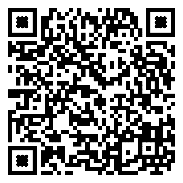 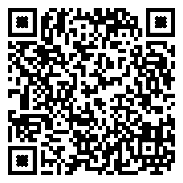 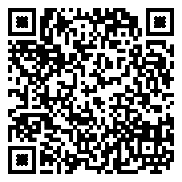 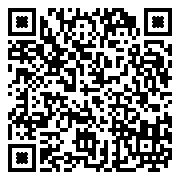 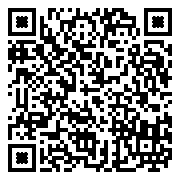 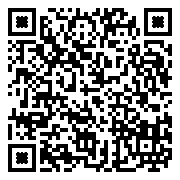 СодержаниеВремяПервый/второй период реализации ПрограммыПервый/второй период реализации ПрограммыПрием детей, осмотр, самостоятельная деятельность, утренняя гимнастика7.00-8.30Подготовка к завтраку, завтрак8.30-9.00Игры, подготовка к занятиям9.00-9.30Занятия в игровой форме по подгруппам9.30-9.409.50-10.00Подготовка к прогулке, прогулка10.00-11.30Второй завтрак1510.30-11.00Возвращение с прогулки, самостоятельная деятельность детей11.30-12.00Подготовка к обеду, обед11.30-12.30Подготовка ко сну, дневной сон, постепенный подъем, оздоровительные и гигиенические процедуры12.30-15.30Подготовка к полднику, полдник15.30-16.00Игры, самостоятельная деятельность детей16.00-16.30Занятия в игровой форме по подгруппам16.00-16.1016.20-16.30Подготовка к прогулке, прогулка, самостоятельная деятельность детей16.30-18.00Возвращение с прогулки, подготовка к ужину18.00-18.30Ужин18.30-19.00Уход детей домойдо 19.00Теплый период годаТеплый период годаПрием детей, осмотр, самостоятельная деятельность, утренняя гимнастика7.00-8.30Подготовка к завтраку, завтрак8.30-9.00Игры, подготовка к прогулке, выход на прогулку9.00-9.30Прогулка, игры, самостоятельная деятельность детей, занятия в игровой форме по подгруппам9.30-11.309.40-9.5010.00-10.10Второй завтрак10.30-11.00Возвращение с прогулки, самостоятельная деятельность11.30-12.00Подготовка к обеду, обед12.00-12.30Подготовка ко сну, дневной сон, постепенный подъем, оздоровительные и гигиенические процедуры12.30-15.30Полдник15.30-16.00Подготовка к прогулке, прогулка, самостоятельная деятельность детей, занятия в игровой форме по подгруппам16.00-18.0016.20-16.3016.40-16.50Возвращение с прогулки, игры, подготовка к ужину18.00-18.30Ужин18.30-19.00Уход детей домойДо 19.00Содержание3-4 года4-5 лет5-6 лет6-7 летПервый/второй период реализации ПрограммыПервый/второй период реализации ПрограммыПервый/второй период реализации ПрограммыПервый/второй период реализации ПрограммыПервый/второй период реализации ПрограммыУтренний прием детей, игры, самостоятельная деятельность, утренняя гимнастика (не менее 10 минут)7.00-8.307.00-8.307.00-8.307.00-8.30Завтрак8.30-9.008.30-9.008.30-9.008.30-9.00Игры, подготовка к занятиям9.00-9.209.00-9.159.00-9.15-Занятия (включая гимнастику в процессе занятия -2 минуты, перерывы между занятиями, не менее 10 минут) проведение педагогической диагностики9.20-10.009.15-10.059.15-10.159.00-10.50Подготовка к прогулке, прогулка, возвращение с прогулки10.00-12.0010.05-12.0010.15-12.0010.50-12.00Второй завтрак1710.30-11.0010.30-11.0010.30-11.0010.30-11.00Обед12.00-13.0012.00-13.0012.00-13.0012.00-13.00Подготовка ко сну, сон, постепенный подъем детей, закаливающие процедуры13.00-15.3013.00-15.3013.00-15.3013.00-15.30Полдник15.30-16.0015.30-16.0015.30-16.0015.30-16.00Занятия (при необходимости)--16.00-16.25-Игры, самостоятельная деятельность детей16.00-17.0016.00-17.0016.25-17.0016.00-16.40Подготовка к прогулке, прогулка, самостоятельная деятельность детей, возвращение с прогулки17.00-18.3017.00-18.3017.00-18.3016.40-18.30Ужин18.3018.3018.3018.30Уход домойдо 19.00до 19.00до 19.00до 19.00Третий период реализации ПрограммыТретий период реализации ПрограммыТретий период реализации ПрограммыТретий период реализации ПрограммыТретий период реализации ПрограммыУтренний прием детей, игры, самостоятельная деятельность, утренняя гимнастика (не менее 10 минут)7.00-8.307.00-8.307.00-8.307.00-8.30Завтрак8.30-9.008.30-9.008.30-9.008.30-9.00Игры, самостоятельная деятельность9.00-9.209.00-9.159.00-9.15-Второй завтрак1810.30-11.0010.30-11.0010.30-11.0010.30-11.00Подготовка к прогулке, прогулка, занятия на прогулке, возвращение с прогулки9.20-12.009.15-12.009.15-12.009.00-12.00Обед12.00-13.0012.00-13.0012.00-13.0012.00-13.00Подготовка ко сну, сон, постепенный подъем детей, закаливающие процедуры13.00-15.3013.00-15.3013.00-15.3013.00-15.30Полдник15.30-16.0015.30-16.0015.30-16.0015.30-16.00Игры, самостоятельная деятельность детей16.00-17.0016.00-17.0016.00-17.0016.00-17.00Подготовка к прогулке, прогулка, самостоятельная деятельность детей17.00-18.3017.00-18.3017.00-18.3017.00-18.30Ужин18.3018.3018.3018.30Уход домойдо 19.00до 19.00до 19.00до 19.00МесяцДатыПамятные даты/праздникиНаправления воспитания*Воспитательные события ДООВозраст01271 сентября «День знаний» ПатН, ДНН6-701277 сентября «День дошкольного работника» Мы - дошколята» Беседа о работниках дошкольного учреждения, рассматривание картин, экскурсия по детскому саду. Прослушивание песни о воспитателе. Наблюдение за работой воспитателей, подвижные и дидактические игры. Проведение досуговых мероприятий по теме «Посвящение в дошколята» Проведение досуговых мероприятий по теме «Посвящение в дошколята» 6-701Октябрь Октябрь Октябрь 0221 октября «Международн ый день пожилых людей» Мы вас любим» Рассматривание иллюстраций с дедушками и бабушками. Дидактические игры: «Как зовут твою бабушку и дедушку?», «Моя семья». Изготовление подарков для бабушек и дедушек. Цель: вызвать у детей эмоционально-положительный настрой и желание выполнить поделку для своих близких. Способствовать формированию чувства уважения и милосердия к пожилым людям 028День российской науки4 октября «День защиты животных» Мой домашний любимец» Яркие впечатления о домашних питомцах: внешний вид, строение, особенности покрова; элементарные правила посильной заботы о них (кормление, выгул). Чтение стихов и рассказов о животных, стимулирование вопросов. Дидактические игры «Что за зверь?», «Угостим зверей едой» и т. п. Познавательное, социальное 67 Дидактические и подвижные игры с использованием персонажей диких и домашних животных. Выставка совместного творчества детей и родителей «Мой любимый питомец» 02154 октября «День народного единства» Дом, в котором мы живем» Дом как жилое помещение, здание детского сада, структурные части, внешний вид, назначение, некоторые используемые материалы (камень, дерево, стекло), строительство домов людьми. Конструирование домов из строительного конструктора, коробочек; аппликация «Дом из бревен для Машеньки (Колобка)» Использование конструктивных построек в совместной с детьми игре. Панно «Наш детский сад» (фотография детского сада, декорирование элементами в соответствии с состоянием природы) 0221Последнее воскресенье ноября «День матери в России» «Мама, мамочка моя!» Проведение бесед: «Моя мама лучшая на свете», «Как я помогаю маме дома». Просмотр мультфильма «Мама для мамонтенка». Вспомнили пальчиковые игры «Моя семья» Обогащали содержание сюжетно-ролевых игр: «Мама дома», «Семья», «Мама в магазине», «Мама в больнице», «Мама на работе» (мама-парикмахер, мама-продавец, мама-врач, мамамедсестра). Проведение совместного мероприятия с мамами «Моя любимая мамочка». Изготовление подарков для мам. 6-702Декабрь Декабрь Декабрь Декабрь Декабрь 028 декабря Международны й день художника «Веселые краски» Создание условий для возникновения и развития интереса детей к творческой деятельности. Проведение дидактических игр: «Что перепутал художник», «Какого цвета», «Художники», «Художник и его помощники» Проведение экспериментальной деятельности с цветами «Смешивание красок». Выставка детских работ «Веселая кисточка» 03831 декабря «Новый год» Новый год у нас в гостях» Рассматривание елки, украшенной педагогом, игрушек (эталоны: форма, цвет, размер — тактильное и зрительное обследование). Имитация эпизодов праздничной ситуации (танец, угощение); принятие роли, простые диалоги от лица персонажа Праздник елки «Новогодняя сказка» 03Февраль Февраль Февраль Февраль Февраль 03Всемирный день театра8 февраля «День российской науки» «В стране Почемучек» Создание условий для проведения экспериментальной деятельности. Развитие познавательного интереса младших дошкольников через экспериментирование и игровую деятельность. Проведения досуга «Почемучки» 0321 февраля «День родного языка» «Моя любимая книжка» Создание условий для просмотра любимых сказок. Чтение сказок, стихов по запросам детей, рассматривание иллюстраций. Совместная работа с детьми по созданию коллажа книг «Колобок», «Теремок» 04Март Март Март Март Март 048 марта «Международный женский день» Наши мамочки» Традиции праздника и поздравления мам, бабушек, старших сестер; имена мам; типичные женские домашние заботы и дела; рассматривание фотографий, образов женщин в портретной и жанровой живописи. Изготовление подарков мамам (аппликация: открытка с поздравлением «Самый красивый букет — мамочке!»). Дополнение фотовыставки разделом «Наши любимые мамочки». Декорирование цветами рамок для фото мам и бабушек (рисование или аппликация) 05127 марта всемирный день театра Путешествие в мир театра» Поддержка познавательно-творческой инициативы детей, создание условий для художественноэстетического развития детей посредством ознакомления с театром, как видом искусства. Создание условий в группе для знакомства детей с различными видами театров. Проведение игр «Наряжаемся в театр», «Эмоции» Показ кукольного театра «Теремок», «Колобок» 05июньиюньиюньиюньиюнь05191 июня «День защиты детей» «Веселое лето» Признаки наступления лета, изменения в природе, изменения жизни детей и их близких (предстоящие отпуск, отдых); правила безопасного поведения на дорогах, с некоторыми потенциально опасными материалами, явлениями; рассматривание обитателей луга (бабочек, стрекоз, других насекомых), образы природы (рассматривание репродукций), чтение стихов; летние игры и забавы. Праздник лета и детства «День защиты детей». Развлекательные, оздоровительные, познавательные мероприятия, согласно плана летней оздоровительной работы 05Июль Июль Июль Июль Июль 058 июля «День семьи, любви и верности» «Моя любимая и дружная семья» Способствовать формированию у детей понимания ценности семьи. Изготовление символа праздника – ромашки. Фотовыставка «В кругу семьи» 06Август Август Август Август Август 06612 августа «День физкультурника» «Физкульт – ура!» Активизация двигательной активности. Беседы о роли физкультуры в жизни детей. Проведение подвижных игр с героями сказок. Насыщение пространственной среды атрибутами для проведения подвижных игр. Проведение физкультурно-оздоровительной работы. Организ 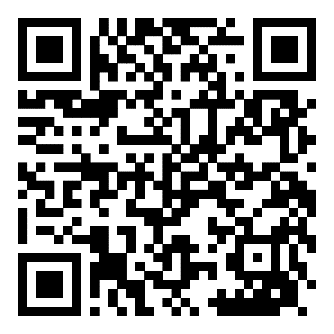 ФОП ДО реализуется педагогическими работниками ДОО во всех помещениях и на территории детского сада, со всеми детьми ДОО. Составляет  80% от общего объема Программы.ПрограммаАвторыОбраз. областьРАННИЙ ВОЗРАСТРАННИЙ ВОЗРАСТРАННИЙ ВОЗРАСТ«Цветные ладошки»(1,5-3 года)И.А. ЛыковаХЭР«Ладушки» (1,5-3 года)И. Каплунова, И. НовоскольцеваХЭР «От звука к букве. Формирование звуковой аналитико-синтетической активности дошкольников как предпосылки обучения грамоте»(2-3 года)Е. В. КолесниковаРРДОШКОЛЬНЫЙ ВОЗРАСТ ДОШКОЛЬНЫЙ ВОЗРАСТ ДОШКОЛЬНЫЙ ВОЗРАСТ «Парциальная программа раннего физического развития детей дошкольного возраста»(3-7 лет)под общ. ред. Р.Н. Терехиной, Е.Н. Медведевой. ФР«Ладушки» (3-7 лет)И. Каплунова, И. НовоскольцеваХЭР«НАУСТИМ — цифровая интерактивная среда» (5-11 лет) О. А. Поваляев, Г.В. Глушкова, Н.А. Иванова, Е.В. Сарфанова, С.И. МусиенкоПР«Феникс - шахматы для дошкольников»(4-7 лет)А. В. Кузин, Н. В. Коновалов, Н. С. СкаржинскийПР, СКР«STEM–образование детей дошкольного и младшего школьного возраста»(3-7 лет)Модули:1. Дидактическая система Ф. Фребеля
2. Экспериментирование с живой и неживой природой
3. LEGO-конструирование
4. Математическое развитие
5. Робототехника
6. Мультистудия «Я творю мир»Волосовец Т.В., Маркова В.А., Аверин С.А.ПР, ХЭР, СКР«От Фрёбеля до робота: растим будущих инженеров»(5-7 лет)Волосовец Т.В., Карпова Ю.В., Тимофеева Т.В. ПР «Бадминтон для дошкольников» (5-7 лет)Л.Л. ТимофееваФР, ПР«Английский для дошкольников» (4-7 лет)Ю.А. КомароваПР, СКР«Азы финансовой культуры для дошкольников»Стахович Л.В.,Семенкова Е.В., Рыжановская Л.Ю.СКР, ПРШкола Супергероев (6-7 лет)Илюхина Ю.В., Головнева М.Г.ПР, СКР, ХЭРКазачьи игры и забавы (парциальная программа для групп казачьей направленности) (6-7 лет)Н.В. Гончарова, Ю.А. КармалюкФРВоспитательно-образовательная деятельность в группе казачьей направленности (6-7 лет)М.В. Фурасьева, И.В. Авакумова, В.А. ДряпакПР, СКР, РР, ХЭ